Учетная политика областного бюджетного учреждения социального обслуживания «Рыльский межрайонный комплексный центр социального обслуживания населения Курской области» для целей бухгалтерского учетаПриложение N 1к Приказу № 6 от 09.01.2019Учетная политикаОбластного бюджетного учреждения социального обслуживания «Рыльский межрайонный комплексный центр социального обслуживания населения Курской области»для целей бухгалтерского учетаОрганизационные положения1.1. Настоящая Учетная политика разработана в соответствии с требованиями следующих документов:- Бюджетный кодекс РФ (далее - БК РФ);- Федеральный закон от 06.12.2011 N 402-ФЗ "О бухгалтерском учете" (далее - Закон N 402-ФЗ);- Федеральный закон от 12.01.1996 N 7-ФЗ "О некоммерческих организациях" (далее - Закон N 7-ФЗ);- Федеральный стандарт бухгалтерского учета для организаций государственного сектора "Концептуальные основы бухгалтерского учета и отчетности организаций государственного сектора", утвержденный Приказом Минфина России от 31.12.2016 N 256н (далее - СГС "Концептуальные основы");- Федеральный стандарт бухгалтерского учета для организаций государственного сектора "Основные средства", утвержденный Приказом Минфина России от 31.12.2016 N 257н (далее - СГС "Основные средства");- Федеральныйстандарт бухгалтерского учета для организаций государственного сектора "Аренда", утвержденный Приказом Минфина России от 31.12.2016 N 258н (далее - СГС "Аренда");- Федеральный стандарт бухгалтерского учета для организаций государственного сектора "Обесценение активов", утвержденный Приказом Минфина России от 31.12.2016 N 259н (далее - СГС "Обесценение активов");- Федеральный стандарт бухгалтерского учета для организаций государственного сектора "Представление бухгалтерской (финансовой) отчетности", утвержденный Приказом Минфина России от 31.12.2016 N 260н (далее - СГС "Представление отчетности");- Федеральный стандарт бухгалтерского учета для организаций государственного сектора "Отчет о движении денежных средств", утвержденный Приказом Минфина России от 30.12.2017 N 278н (далее - СГС "Отчет о движении денежных средств");- Федеральный стандарт бухгалтерского учета для организаций государственного сектора "Учетная политика, оценочные значения и ошибки", утвержденный Приказом Минфина России от 30.12.2017 N 274н (далее - СГС "Учетная политика");- Федеральный стандарт бухгалтерского учета для организаций государственного сектора "События после отчетной даты", утвержденный Приказом Минфина России от 30.12.2017 N 275н (далее - СГС "События после отчетной даты");- Федеральный стандарт бухгалтерского учета для организаций государственного сектора "Доходы", утвержденный Приказом Минфина России от 27.02.2018 N 32н (далее - СГС "Доходы");- Федеральный стандарт бухгалтерского учета для организаций государственного сектора "Влияние изменений курсов иностранных валют", утвержденный Приказом Минфина России от 30.05.2018 N 122н (далее - СГС "Влияние изменений курсов иностранных валют");- Единый план счетов бухгалтерского учета для органов государственной власти (государственных органов), органов местного самоуправления, органов управления государственными внебюджетными фондами, государственных академий наук, государственных (муниципальных) учреждений, утвержденный Приказом Минфина России от 01.12.2010 N 157н (далее - Единый план счетов);-Инструкция по применению Единого плана счетов бухгалтерского учета для органов государственной власти (государственных органов), органов местного самоуправления, органов управления государственными внебюджетными фондами, государственных академий наук, государственных (муниципальных) учреждений, утвержденная Приказом Минфина России от 01.12.2010 N 157н (далее - Инструкция N 157н);-План счетов бухгалтерского учета бюджетных учреждений, утвержденный Приказом Минфина России от 16.12.2010 N 174н (далее - План счетов бюджетных учреждений);-Инструкция по применению Плана счетов бухгалтерского учета бюджетных учреждений, утвержденная Приказом Минфина России от 16.12.2010 N 174н (далее - Инструкция N 174н);-Приказ Минфина России от 30.03.2015 N 52н "Об утверждении форм первичных учетных документов и регистров бухгалтерского учета, применяемых органами государственной власти (государственными органами), органами местного самоуправления, органами управления государственными внебюджетными фондами, государственными (муниципальными) учреждениями, и Методических указаний по их применению" (далее - Приказ Минфина России N 52н);- Методические указания по применению форм первичных учетных документов и формированию регистров бухгалтерского учета органами государственной власти (государственными органами), органами местного самоуправления, органами управления государственными внебюджетными фондами, государственными (муниципальными) учреждениями (Приложение N 5 к Приказу Минфина России от 30.03.2015 N 52н) (далее - Методические указания N 52н);-Указание Банка России от 11.03.2014 N 3210-У "О порядке ведения кассовых операций юридическими лицами и упрощенном порядке ведения кассовых операций индивидуальными предпринимателями и субъектами малого предпринимательства" (далее - Указание N 3210-У);-Указание Банка России от 07.10.2013 N 3073-У "Об осуществлении наличных расчетов" (далее - Указание N 3073-У);- Методические указания по инвентаризации имущества и финансовых обязательств, утвержденные Приказом Минфина России от 13.06.1995 N 49 (далее - Методические указания N 49);- Методические рекомендации "Нормы расхода топлива и смазочных материалов на автомобильном транспорте", введенные в действие Распоряжением Минтранса России от 14.03.2008 N АМ-23-р (далее - Методические рекомендации N АМ-23-р);-Правила учета и хранения драгоценных металлов, драгоценных камней и продукции из ни, а также ведения соответствующей отчетности, утвержденные Постановлением Правительства РФ от 28.09.2000 N 731 (далее - Правила учета и хранения драгоценных металлов, драгоценных камней и продукции из ни, а также ведения соответствующей отчетности);-Инструкция о порядке составления, представления годовой, квартальной бухгалтерской отчетности государственных (муниципальных) бюджетных и автономных учреждений, утвержденная Приказом Минфина России от 25.03.2011 N 33н (далее - Инструкция N 33н);-Приказ Минфина России от 09.12.2016 N 231н "Об утверждении Инструкции о порядке учета и хранения драгоценных металлов, драгоценных камней, продукции из них и ведения отчетности при их производстве, использовании и обращении" (далее - Приказ Минфина России N 231н);-Порядок формирования и применения кодов бюджетной классификации Российской Федерации, утвержденный Приказом Минфина России от 08.06.2018 N 132н (далее - Порядок N 132н);-Порядок применения классификации операций сектора государственного управления, утвержденный Приказом Минфина России от 29.11.2017 N 209н (далее - Порядок применения КОСГУ, Порядок N 209н);(Основание:ч. 2 ст. 8 Закона N 402-ФЗ)1.2. Бухгалтерский учет ведет бухгалтерия, возглавляемая  главным бухгалтером. Ответственность за ведение бухгалтерского учета возложено на главного бухгалтера.(Основание:ч. 3 ст. 7 Закона N 402-ФЗ)1.3. Порядок передачи документов и дел при смене руководителя, главного бухгалтера приведен вПриложении N 8 к Учетной политике.(Основание:п. 14 Инструкции N 157н)1.4. Форма ведения учета - автоматизированная с применением компьютерной программы «1С Бухгалтерия», «Заработная плата».1.4.1С использованием телекоммуникационных каналов связи и электронной подписи бухгалтерия учреждения осуществляет электронный документооборот по следующим направлениям:.система электронного документооборота с территориальным органом Федерального казначейства;.передача бухгалтерской отчетности учредителю;.передача отчетности по налогам, сборам и иным обязательным платежам в инспекцию Федеральной налоговой службы;.передача отчетности в отделение пенсионного фонда;. размещение информации о деятельности учреждения на официальном сайте bus.gov/ru1.4.2 . Без надлежащего оформления первичных (сводных) учетных документов любые исправления (добавление новых записей) в электронных базах данных не допускаются.1.4.3 . В целях обеспечения сохранности электронных данных бухгалтерского учета и отчетности:на сервере еженедельно производится сохранение резервных копий базы «Бухгалтерия», ежемесячно – «Зарплата»;по итогам каждого календарного месяца бухгалтерские регистры, сформированные в электронном виде, распечатываются на бумажный носитель и подшиваются в отдельные папки в хронологическом порядке.(Основание:п. п. 6,19 Инструкции N 157н,п. 9 СГС "Учетная политика" пункт 33 СГС «Концептуальные основы бухучета и отчетности».)1.5. Для отражения объектов учета и изменяющих их фактов хозяйственной жизни используются формы первичных учетных документов:- утвержденныеПриказом Минфина России N 52н;- утвержденные правовыми актами уполномоченных органов исполнительной власти (при их отсутствии вПриказе Минфина России N 52н);- самостоятельно разработанные, приведенные вПриложении N 2 к Учетной политике.(Основание:ч. 2,4 ст. 9 Закона N 402-ФЗ,п. 25 СГС "Концептуальные основы",п. 9 СГС "Учетная политика")1.6. Первичные учетные документы составляются на бумажном носителе.(Основание:ч. 5 ст. 9 Закона N 402-ФЗ,п. 32 СГС "Концептуальные основы)1.7. При поступлении документов на иностранном языке построчный перевод таких документов на русский язык осуществляется сотрудником учреждения. Переводы составляются на отдельном документе, заверяются подписью сотрудника, составившего перевод, и прикладываются к первичным документам.
В случае невозможности перевода документа привлекается профессиональный переводчик.при заключении с ними договоров на предоставление услуг по переводу.Перевод денежных (финансовых) документов заверяется нотариусом.Если документы на иностранном языке составлены по типовой форме (идентичны по количеству граф, их названию, расшифровке работ и т. д. и отличаются только суммой), то в отношении их постоянных показателей достаточно  однократного перевода на русский язык. Впоследствии переводить нужно только изменяющиеся показатели данного первичного документа.(Основание:п. 31 СГС "Концептуальные основы")1.8. Перевод первичного (сводного) учетного документа оформляется на отдельном листе, содержащем поочередно строку оригинала и строку перевода. Правильность перевода удостоверяется подписью переводчика.(Основание:п. 31 СГС "Концептуальные основы")1.9. Правила и график документооборота, а также технология обработки учетной информации приведены вПриложении N 3 к Учетной политике.(Основание:п. 9 СГС "Учетная политика")1.10. Первичные (сводные) учетные документы хранятся на бумажном носителе в течение сроков, установленных правилами организации государственного архивного дела, но не менее пяти лет после окончания отчетного года, в котором (за который) они составлены.(Основание:п. п. 32,33 СГС "Концептуальные основы",п. 14 Инструкции N 157н)1.11. Данные прошедших внутренний контроль первичных (сводных) учетных документов регистрируются, систематизируются и накапливаются в регистра, составленных:- по унифицированным формам, утвержденнымПриказом Минфина России N 52н;- по формам, разработанным самостоятельно.(Основание:ч. 5 ст. 10 Закона N 402-ФЗ,п. п. 23,28 СГС "Концептуальные основы",п. 11 Инструкции N 157н)1.12. Регистры бухгалтерского учета составляются в виде электронных документов, подписанных квалифицированной электронной подписью. В случае если федеральными законами или принимаемыми в соответствии с ними нормативными актами предусмотрено составление и хранение регистра бухгалтерского учета на бумажном носителе, изготавливается копия регистра бухгалтерского учета на бумажном носителе.. Формирование электронных регистров бухучета осуществляется в следующем порядке:
– в регистрах в хронологическом порядке систематизируются первичные (сводные) учетные документы по датам совершения операций, дате принятия к учету первичного документа;
– журнал регистрации приходных и расходных ордеров составляется ежемесячно, в последний рабочий день месяца;
– инвентарная карточка учета основных средств оформляется при принятии объекта к учету, по мере внесения изменений (данных о переоценке, модернизации, реконструкции, консервации и пр.) и при выбытии. При отсутствии указанных событий – ежегодно, на последний рабочий день года, со сведениями о начисленной амортизации;
– инвентарная карточка группового учета основных средств оформляется при принятии объектов к учету, по мере внесения изменений (данных о переоценке, модернизации, реконструкции, консервации и пр.) и при выбытии;
– опись инвентарных карточек по учету основных средств, инвентарный список основных средств, реестр карточек заполняются ежегодно, в последний день года;
– книга учета бланков строгой отчетности, книга аналитического учета депонированной зарплаты и стипендий заполняются ежемесячно, в последний день месяца;
– журналы операций, главная книга заполняются ежемесячно;
– другие регистры, не указанные выше, заполняются по мере необходимости, если иное не установлено законодательством РФ.
Основание: пункт 11 Инструкции к Единому плану счетов № 157н.(Основание:ч. 6,7 ст. 10 Закона N 402-ФЗ,п. 32 СГС "Концептуальные основы",п. 11 Инструкции N 157н)1.13. Первичные и сводные учетные документы, бухгалтерские регистры составляются в форме электронного документа, подписанного квалифицированной электронной подписью. При отсутствии возможности составить документ, регистр в электронном виде, он может быть составлен на бумажном носителе и заверен собственноручной подписью.Список сотрудников, имеющих право подписи электронных документов и регистров бухучета, утверждается отдельным приказом.Регистры бухгалтерского учета хранятся в течение сроков, установленных правилами организации государственного архивного дела, но не менее пяти лет после окончания отчетного года, в котором (за который) они составлены.
(Основание: часть 5 статьи 9 Закона от 06.12.2011 № 402-ФЗ, пункт 11,14,19 Инструкции к Единому плану счетов № 157н, пункт 32,33 СГС «Концептуальные основы бухучета и отчетности», Методические указания, утвержденные приказом Минфина от 30.03.2015 № 52н, статья 2 Закона от 06.04.2011 № 63-ФЗ. )1.14. Внутренний контроль совершаемых фактов хозяйственной жизни осуществляется  комиссией по внутреннему финансовому контролю (создается ежегодно отдельным приказом руководителя) в соответствии с положением, приведенным вПриложении N 5 к Учетной политике.(Основание:ч. 1 ст. 19 Закона N 402-ФЗ,п. 23 СГС "Концептуальные основы",п. 9 СГС "Учетная политика")1.15. Организация работы по принятию к учету и выбытию материальных ценностей осуществляется созданной на постоянной основе комиссией по поступлению и выбытию активов, действующей в соответствии с положением, приведенным вПриложении N 6 к Учетной политике.(Основание:п. 9 СГС "Учетная политика")1.16. Достоверность данных учета и отчетности подтверждается путем инвентаризаций активов и обязательств, проводимых в соответствии с порядком, приведенным вПриложении N 7 к Учетной политике.(Основание:ч. 3 ст. 11 Закона N 402-ФЗ,п. 80 СГС "Концептуальные основы",п. 9 СГС "Учетная политика")1.17. Выдача денежных средств под отчет производится в соответствии с порядком, приведенным вПриложении N 9 к Учетной политике.(Основание:п. 9 СГС "Учетная политика")1.18. Выдача под отчет денежных документов производится в соответствии с порядком, приведенным вПриложении N 10 к Учетной политике.(Основание:п. 9 СГС "Учетная политика")1.19. Бланки строгой отчетности принимаются, хранятся и выдаются в соответствии с порядком, приведенным вПриложении N 11 к Учетной политике.(Основание:п. 9 СГС "Учетная политика")1.20. Признание событий после отчетной даты и отражение информации о них в отчетности осуществляется в соответствии с требованиямиСГС "События после отчетной даты".1.21. Формирование и использование резервов предстоящих расходов осуществляется в соответствии с порядком, приведенным вПриложении N 12 к Учетной политике.(Основание:п. 9 СГС "Учетная политика")1.22. Рабочий план счетов формируется в составе номеров счетов учета для ведения синтетического и аналитического учета.(Основание:п. 9 СГС "Учетная политика")1.23. При отражении в учете хозяйственных операций в 5 - 17 разрядах счетов аналитического учета счета 0 101 00 000 приводятся коды согласно целевому назначению выделенных средств.(Основание:п. 2.1 Инструкции N 174н)1.24. При отражении в учете хозяйственных операций в 5 - 17 разрядах счетов аналитического учета счета 0 102 00 000 приводятся коды согласно целевому назначению выделенных средств.(Основание:п. 2.1 Инструкции N 174н)1.25. При отражении в учете хозяйственных операций в 5 - 17 разрядах счетов аналитического учета счета 0 103 00 000 приводятся коды согласно целевому назначению выделенных средств.(Основание:п. 2.1 Инструкции N 174н)1.26. При отражении в учете хозяйственных операций в 5 - 17 разрядах счетов аналитического учета счета 0 104 00 000 приводятся коды согласно целевому назначению выделенных средств.(Основание:п. 2.1 Инструкции N 174н)1.27. При отражении в учете хозяйственных операций в 5 - 17 разрядах счетов аналитического учета счета 0 105 00 000 приводятся коды согласно целевому назначению выделенных средств.(Основание:п. 2.1 Инструкции N 174н)1.28. При отражении в учете хозяйственных операций в 5 - 17 разрядах счетов аналитического учета счета 0 201 35 000 приводятся коды согласно целевому назначению выделенных средств.(Основание:п. 2.1 Инструкции N 174н)Основные средства2.1. Срок полезного использования объекта основных средств определяется исходя из ожидаемого срока получения экономических выгод и (или) полезного потенциала, заключенного в активе, в порядке, установленномп. 35 СГС "Основные средства",п. 44 Инструкции N 157н.2.2. Амортизация по всем основным средствам начисляется линейным методом.(Основание:п. п. 36,37 СГС "Основные средства")2.3. Объекты основных средств стоимостью менее 10 000 руб. каждый, имеющие сходное назначение и одинаковый срок полезного использования и находящиеся в одном помещении, объединяются в один инвентарный объект.(Основание:п. 10 СГС "Основные средства")2.4. Структурная часть объекта основных средств, которая имеет срок полезного использования, существенно отличающийся от сроков полезного использования других частей этого же объекта, и стоимость, составляющую значительную величину от его общей стоимости, учитывается как самостоятельный инвентарный объект.Для целей настоящего пункта сроки полезного использования считаются существенно отличающимися, если они относятся к разным амортизационным группам, определенным вПостановлении Правительства РФ от 01.01.2002 N 1.Для целей настоящего пункта стоимость структурной части объекта основных средств считается значительной, если она составляет не менее 10% его общей стоимости.(Основание:п. 10 СГС "Основные средства")2.5. Отдельными инвентарными объектами являются:- локальная вычислительная сеть;- принтеры;- сканеры;- приборы (аппаратура) пожарной сигнализации;- приборы (аппаратура) охранной сигнализации.(Основание:п. 10 СГС "Основные средства",п. 9 СГС "Учетная политика",п. п. 6,45 Инструкции N 157н)2.6. Каждому инвентарному объекту основных средств присваивается инвентарный номер, состоящий из 10 знаков:1-й знак - код вида финансового обеспечения (деятельности);2-й - 4-й знаки - код синтетического счета;5-й - 6-й знаки - код аналитического счета;7-й - 10-й знаки - порядковый номер объекта в группе (0001 - 9999).(Основание:п. 9 СГС "Основные средства",п. 46 Инструкции N 157н)2.7. Инвентарный номер наносится:- на объекты недвижимого имущества - несмываемой краской;- на объекты движимого имущества -  с использованием принтера. (Основание:п. 46 Инструкции N 157н)2.8. Объектам аренды, в отношении которых балансодержатель (собственник) не указал в передаточных документах инвентарный номер, присваивается инвентарный номер в соответствии с порядком, предусмотренным настоящей Учетной политикой.(Основание:п. 46 Инструкции N 157н)2.9. Основные средства, выявленные при инвентаризации, принимаются к учету по справедливой стоимости, определенной комиссией по поступлению и выбытию активов с применением наиболее подходящего в каждом случае метода.(Основание:п. п. 52,54 СГС "Концептуальные основы",п. 31 Инструкции N 157н)2.10. В инвентарных карточках учета нефинансовых активов(ф. 0504031), открытых в отношении зданий и сооружений, дополнительно отражаются сведения о наличии пожарной, охранной сигнализации и других аналогичных систем, связанных со зданием (прикрепленных к стенам, фундаменту, соединенных между собой кабельными линиями), с указанием даты ввода в эксплуатацию и конкретных помещений, оборудованных системами.(Основание:п. 9 СГС "Учетная политика")2.11. Балансовая стоимость объекта основных средств видов "Машины и оборудование", "Транспортные средства" увеличивается на стоимость затрат по замене его отдельных составных частей при условии, что такие составные части в соответствии с критериями признания объекта основных средств признаются активом и согласно порядку эксплуатации объекта (его составных частей) требуется такая замена, в том числе в ходе капитального ремонта.Одновременно балансовая стоимость этого объекта уменьшается на стоимость выбывающих (заменяемых) частей.(Основание:п. п. 19,27 СГС "Основные средства")2.12. Балансовая стоимость объекта основных средств в случаях достройки, дооборудования, реконструкции, в том числе с элементами реставрации, технического перевооружения, модернизации, частичной ликвидации (разукомплектации), увеличивается на сумму сформированных капитальных вложений в этот объект.(Основание:п. 19 СГС "Основные средства")2.13. Стоимость основного средства изменяется в случае проведения переоценки этого основного средства и отражения ее результатов в учете.(Основание:п. 19 СГС "Основные средства")2.14. При отражении результатов переоценки производится пересчет накопленной амортизации пропорционально изменению первоначальной стоимости объекта основных средств таким образом, чтобы его остаточная стоимость после переоценки равнялась его переоцененной стоимости.(Основание:п. 41 СГС "Основные средства")2.15. Стоимость ликвидируемых (разукомплектованных) частей, если она не была выделена в документах поставщика, при частичной ликвидации (разукомплектации) объекта основного средства определяется комиссией по поступлению и выбытию активов пропорционально выбранному комиссией показателю (площадь, объем и др.).(Основание:п. 9 СГС "Учетная политика")2.16. Ответственным за хранение документов производителя, входящих в комплектацию объекта основных средств (технической документации, гарантийных талонов), является материально ответственное лицо, за которым закреплено основное средство.(Основание:п. 9 СГС "Учетная политика")2.17. Продажа объектов основных средств оформляется актом о приеме-передаче объектов нефинансовых активов(ф. 0504101).(Основание:Методическиеуказания N 52н)2.18. Безвозмездная передача объектов основных средств оформляется актом о приеме-передаче объектов нефинансовых активов(ф. 0504101).(Основание:Методическиеуказания N 52н)2.19. При приобретении основных средств оформляется акт о приеме-передаче объектов нефинансовых активов(ф. 0504101).(Основание:Методическиеуказания N 52н)2.20. Частичная ликвидация объекта основных средств при его реконструкции (ремонте, модернизации) оформляется актом приема-сдачи отремонтированны, реконструированных и модернизированных объектов основных средств(ф. 0504103). В иных случаях частичная ликвидация объекта основных средств оформляется актом по форме, приведенной вПриложении N 2 к настоящей Учетной политике.(Основание:Методическиеуказания N 52н,п. 9 СГС "Учетная политика")2.21. Признание объектов не операционной (финансовой) аренды осуществляется по меньшей из двух величин:- справедливой стоимости имущества - предмета аренды;- дисконтированной стоимости арендных платежей, определяемой в порядке, приведенном вПриложении N 13 к Учетной политике.(Основание:п. п. 7,18,18.1,18.2,18.3 СГС "Аренда")2.22. Основные средства стоимостью до 10 000 руб. включительно, находящиеся в эксплуатации, учитываются на забалансовом счете 21 по балансовой стоимости.
Основание: пункт 39 СГС «Основные средства», пункт 373 Инструкции к Единому плану счетов № 157н.Материальные запасы3.1. Единицей бухгалтерского учета материальных запасов является номенклатурный номер.(Основание:п. 101 Инструкции N 157н)3.2. Оценка материальных запасов, приобретенных за плату, осуществляется по фактической стоимости приобретения с учетом расходов, связанных с их приобретением.При одновременном приобретении нескольких видов материальных запасов такие расходы распределяются пропорционально договорной цене приобретаемых материалов.(Основание:п. п. 6,100,102 Инструкции N 157н,п. 9 СГС "Учетная политика")3.3. Признание в учете материалов, полученных при ликвидации нефинансовых материальных активов (в том числе ветоши, полученной от списания мягкого инвентаря), отражается по справедливой стоимости, определяемой методом рыночных цен.(Основание:п. п. 52,54 СГС "Концептуальные основы",п. 106 Инструкции N 157н)3.4. Выбытие материальных запасов признается по  фактической стоимости запасов.(Основание:п. 46 СГС "Концептуальные основы",п. 108 Инструкции N 157н)3.5. Нормы расхода ГСМ утверждаются в виде отдельного документа на основании Методическирекомендаций N АМ-23-р.(Основание:п. 9 СГС "Учетная политика")3.6. При отсутствии распоряжения региональных (местных) органов власти период применения зимней надбавки к нормам расхода ГСМ устанавливается приказом главного врача.(Основание:Методическиерекомендации N АМ-23-р)3.7. Передача материальных запасов подрядчику для изготовления (создания) объектов нефинансовых активов осуществляется по накладной на отпуск материалов (материальных ценностей) на сторону(ф. 0504205).(Основание:п. 116 Инструкции N 157н)3.8. Выдача запасных частей и хозяйственных материалов (электролампочек, мыла, щеток и т.п.) на хозяйственные нужды оформляется ведомостью выдачи материальных ценностей на нужды учреждения(ф. 0504210), которая является основанием для их списания.(Основание:п. 9 СГС "Учетная политика")СебестоимостьОбщие положения4.1. Себестоимость оказанных услуг, выполненных работ определяется отдельно для каждого вида услуг, работ и состоит из прямы, накладных и общехозяйственных расходов.(Основание:п. п. 134,135 Инструкции N 157н)4.2. Прямыми расходами признаются расходы, которые осуществлены непосредственно для оказания конкретного вида услуг, выполнения конкретного вида работ.Накладными расходами признаются расходы, которые непосредственно не связаны с оказанием услуг, выполнением работ, однако осуществлены для обеспечения оказания услуг, выполнения работ.Общехозяйственными признаются расходы, которые не связаны с оказанием услуг, выполнением работ и осуществлены для обеспечения функционирования учреждения в целом как хозяйствующего субъекта.Оказание услуг4.3. В составе прямых расходов отражаются:- расходы на оплату труда и начисления на выплаты по оплате труда работников, непосредственно участвующих в оказании услуг;- расходы на приобретение материальных запасов, потребляемых в процессе оказания услуг;- расходы на приобретение основных средств стоимостью до 10 000 руб. включительно, используемых непосредственно для оказания услуг;- амортизация основных средств, непосредственно используемых для оказания услуг;- другие расходы, непосредственно связанные с оказанием услуг.4.4..При формировании себестоимости услуг в рамках государственного (муниципального задания) не учитываются:- расходы на содержание недвижимого и особо ценного движимого имущества учреждения, закрепленного за учреждением или приобретенного им за счет средств, выделенных учредителем;- расходы на уплату налогов, в качестве объектов налогообложения по которым признается недвижимое и особо ценное движимое имущество, закрепленное за учреждением или приобретенное им за счет средств, выделенных учредителем;- расходы на оплату консультационных, информационных и иных аналогичных услуг.4.5. В составе накладных расходов при оказании услуг отражаются:- расходы на оплату труда и начисления на выплаты по оплате труда работников, обеспечивающих оказание услуг;- амортизация основных средств, обеспечивающих оказание услуг;- расходы на содержание имущества, используемого при оказании услуг.Выполнение работ4.6. В составе прямых расходов отражаются:- расходы на оплату труда и начисления на выплаты по оплате труда работников, непосредственно участвующих в выполнении работ;- расходы на приобретение материальных запасов, потребляемых в процессе выполнения работ;- расходы на приобретение основных средств стоимостью до 10 000 руб. включительно, используемых непосредственно для выполнения работ;- амортизация основных средств, непосредственно используемых для выполнения работ;- другие расходы, непосредственно связанные с выполнением работ.4.7.При формировании себестоимости работ в рамках государственного (муниципального) задания не учитываются:- расходы на содержание недвижимого и особо ценного движимого имущества учреждения, закрепленного за учреждением или приобретенного им за счет средств, выделенных учредителем;- расходы на уплату налогов, в качестве объектов налогообложения по которым признается недвижимое и особо ценное движимое имущество, закрепленное за учреждением или приобретенное им за счет средств, выделенных учредителем;- расходы на оплату консультационны, информационных и иных аналогичных услуг.4.8. В составе накладных расходов при выполнении работ отражаются:- расходы на оплату труда и начисления на выплаты по оплате труда работников, обеспечивающих выполнение работ;- амортизация основных средств, обеспечивающих выполнение работ;- расходы на содержание имущества, используемого при выполнении работ.Общехозяйственные расходы4.9. В составе общехозяйственных расходов выделяются расходы, распределяемые и не распределяемые на себестоимость услуг, работ.(Основание:п. 135 Инструкции N 157н)4.10. В составе общехозяйственных расходов, распределяемых на себестоимость, отражаются:- расходы на оплату коммунальных услуг;- расходы на оплату услуг связи;- расходы на оплату транспортных услуг;- расходы на приобретение материальных запасов, израсходованных на общехозяйственные нужды;- расходы на охрану.4.11. В составе общехозяйственных расходов, не распределяемых на себестоимость, отражаются:- расходы на оплату труда и начисления на выплаты по оплате труда работников, не принимающих участия в оказании услуг, выполнении работ;- расходы на амортизацию основных средств, которые не задействованы в оказании услуг, выполнении работ;- расходы на содержание и ремонт имущества, не используемого в оказании услуг, выполнении работ;- прочие расходы на общехозяйственные нужды.Распределение расходов на себестоимость (финансовый результат)4.12. Прямые затраты относятся на себестоимость способом прямого расчета (фактических затрат).(Основание:п. 134 Инструкции N 157н)4.13. Прямые расходы по оплате труда и соответствующие страховые взносы относятся на себестоимость соответствующего вида услуг, работ пропорционально затраченному рабочему времени на основании табелей учета рабочего времени.(Основание:п. 134 Инструкции N 157н)4.14. Накладные расходы распределяются на себестоимость нескольких видов услуг, работ по окончании месяца пропорционально прямым затратам по оплате труда.(Основание:п. 134 Инструкции N 157н)4.15. Распределяемые общехозяйственные расходы относятся на себестоимость соответствующего вида услуг, работ по окончании месяца пропорционально объему выручки от реализации.(Основание:п. п. 134,135 Инструкции N 157н)4.16. Не распределяемые на себестоимость общехозяйственные расходы относятся на увеличение расходов текущего финансового года.(Основание:п. 135 Инструкции N 157н)Денежные средства, денежные эквивалентыи денежные документы5.1. Учет денежных средств осуществляется в соответствии с требованиями, установленнымиПорядком ведения кассовых операций.(Основание:Указание N 3210-У)Кассовая книга(ф. 0504514) оформляется на бумажном носителе с применением компьютерной программы «1С Бухгалтерия», по учреждению ведутся отдельные Кассовые книги (ф. 0504514) по основной деятельности и по фондовой кассе. Распечатывается и подписывается каждый день, если проводились кассовые операции, пронумеровывается и сшивается в конце отчетного года.(Основание:пп. 4.7 п. 4 Указания N 3210-У)5.3. В составе денежных документов учитываются:- проездные билеты на проезд в городском пассажирском транспорте;(Основание:п. 169 Инструкции N 157н)5.4. Денежные документы принимаются в кассу и учитываются по фактической стоимости с учетом всех налогов, в том числе возмещаемых.(Основание:п. 9 СГС "Учетная политика")Расчеты с дебиторами и кредиторами6.1. Сумма ущерба от недостач (хищений) материальных ценностей определяется исходя из текущей восстановительной стоимости, устанавливаемой комиссией по поступлению и выбытию активов.(Основание:п. п. 6,220 Инструкции N 157н)6.2. Задолженность дебиторов по предъявленным к ним штрафам, пеням, иным санкциям отражается в учете при признании претензии дебитором или в момент вступления в законную силу решения суда об их взыскании.(Основание:п. 9 СГС "Учетная политика")6.3. Поступление денежных средств от виновного лица в погашение ущерба, причиненного финансовым активам, отражается по тому же коду финансового обеспечения (деятельности), по которому осуществлялся их учет.(Основание:п. 9 СГС "Учетная политика")6.4. Возмещение виновным лицом ущерба, причиненного нефинансовым активам, отражается:- при возмещении денежными средствами - по коду вида деятельности "2" - приносящая доход деятельность (собственные доходы учреждения);- при возмещении в натуральной форме - по тому коду вида финансового обеспечения (деятельности), по которому осуществлялся их учет.(Основание:п. 9 СГС "Учетная политика")6.5. Принятие объектов нефинансовых активов, поступивших в порядке возмещения в натуральной форме ущерба, причиненного виновным лицом, отражается с применением счета 0 401 10 172.(Основание:п. 9 СГС "Учетная политика")6.6. На счете 0 210 05 000 ведутся расчеты с дебиторами по предоставлению учреждением:- обеспечений заявок на участие в конкурсе или закрытом аукционе;- обеспечений исполнения контракта (договора);- обеспечений заявок, перечисленных на счет оператора электронной площадки в банке, при проведении электронных аукционов;- иных залоговых платежей, задатков.(Основание:п. п. 235,236 Инструкции N 157н)6.7. При перечислении с лицевого счета средств обеспечений (залогов) в учете оформляется запись по дебету счета 2 210 05 560 и кредиту счета 2 201 11 610.Возврат указанных средств на лицевой счет отражается по дебету счета 2 201 11 510 и кредиту счета 2 210 05 660.(Основание:п. п. 235,236 Инструкции N 157н,Письмо Минфина России от 01.08.2016 N 02-06-10/45133)6.8. На суммы изменений показателя счета 0 210 06 000 учредителю направляется извещение(ф. 0504805).(Основание:п. 9 СГС "Учетная политика")6.9. Ежеквартально составляется Акт сверки с дебиторами, кредиторами.6.9. Аналитический учет расчетов с подотчетными лицами ведется в карточке учета средств и расчетов(ф. 0504051).(Основание:п. 218 Инструкции N 157н)6.10. Аналитический учет расчетов с поставщиками за поставленные материальные ценности, оказанные услуги, выполненные работы ведется в карточке учета средств и расчетов(ф. 0504051).(Основание:п. 257 Инструкции N 157н)6.11. Аналитический учет расчетов по платежам в бюджеты ведется в карточке учета средств и расчетов(ф. 0504051).(Основание:п. 264 Инструкции N 157н)6.12. Аналитический учет расчетов по оплате труда ведется в разрезе структурных подразделений.(Основание:п. 257 Инструкции N 157н)6.13. В табеле учета использования рабочего времени(ф. 0504421) регистрируются случаи отклонений от нормального использования рабочего времени, установленного правилами внутреннего трудового распорядка.(Основание:Методическиеуказания N 52н)6.14. По не исполненной в срок и не соответствующей критериям признания актива дебиторской задолженности создается резерв.Величина резерва определяется инвентаризационной комиссией отдельно по каждому сомнительному долгу в зависимости от финансового состояния (платежеспособности) должника и оценки вероятности погашения долга полностью или частично.(Основание:п. 11 СГС "Доходы",п. 9 СГС "Учетная политика")6.15. Резерв по сомнительной задолженности формируется (корректируется) ежеквартально - на последний день квартала.6.16. Сумма резерва (корректировки резерва) по сомнительной задолженности относится на счет 0 401 20 000.6.17. Для аналитического учета созданного резерва по сомнительной задолженности к 23-му разряду номера счета учета соответствующих расчетов через точку добавляется код "СЗ" "Резерв по сомнительной задолженности".(Основание:п. 9 СГС "Учетная политика")Финансовый результат7.1. Как расходы будущих периодов учитываются расходы:- на страхование имущества, гражданской ответственности;- выплату отпускных;- приобретение неисключительного права пользования нематериальными активами в течение нескольких отчетных периодов;- иные расходы, начисленные в отчетном периоде, но относящиеся к будущим.(Основание:п. 302 Инструкции N 157н)7.2. Расходы на страхование имущества (гражданской ответственности), произведенные в отчетном периоде, относятся на финансовый результат текущего финансового года пропорционально календарным дням действия договора в каждом месяце.(Основание:п. 302 Инструкции N 157н)7.3. Расходы на выплату отпускны, произведенные в отчетном периоде, относятся на финансовый результат текущего финансового года ежемесячно в размере, соответствующем отработанному периоду, дающему право на предоставление отпуска.(Основание:п. 302 Инструкции N 157н)7.4. Расходы на приобретение неисключительных прав пользования нематериальными активами, произведенные в отчетном периоде, относятся на финансовый результат текущего финансового года пропорционально календарным дням действия договора в каждом месяце.(Основание:п. п. 66,302 Инструкции N 157н)7.5. Иные расходы, относящиеся к будущим периодам, произведенные в отчетном периоде, относятся на финансовый результат текущего финансового года равномерно по 1/n за месяц в течение периода, к которому они относятся, где n - количество месяцев, в течение которых будет осуществляться списание.(Основание:п. 302 Инструкции N 157н)7.6. В учете формируются следующие резервы предстоящих расходов:- резерв для оплаты отпусков за фактически отработанное время и компенсаций за неиспользованный отпуск, включая платежи на обязательное социальное страхование;- резерв для оплаты фактически осуществленных затрат, по которым не поступили документы контрагентов.(Основание:п. 302.1 Инструкции N 157н)7.7. Аналитический учет резервов предстоящих расходов ведется в карточке учета средств и расчетов(ф. 0504051).(Основание:п. 302.1 Инструкции N 157н)7.8. Раздельный учет по видам доходов (расходов) на счетах финансового результата текущего финансового года, в том числе для целей налогового (управленческого) учета, ведется в порядке, установленном органом, осуществляющим функции и полномочия учредителя.(Основание:п. 299 Инструкции N 157н)Санкционирование расходов8.1. Учет принимаемых обязательств осуществляется на основании:- извещения о проведении конкурса, аукциона, торгов, запроса котировок;- приглашения принять участие в определении поставщика (подрядчика, исполнителя);- контракта на поставку товаров, выполнение работ, оказание услуг;- договора на поставку товаров, выполнение работ, оказание услуг;- протокола конкурсной комиссии;- бухгалтерской справки(ф. 0504833);- иного документа, на основании которого возникает обязательство.(Основание:п. 3 ст. 219 БК РФ,п. 318 Инструкции N 157н,п. 9 СГС "Учетная политика")8.2. Учет обязательств осуществляется на основании:- распорядительного документа об утверждении штатного расписания с расчетом годового фонда оплаты труда;- договора (контракта) на поставку товаров, выполнение работ, оказание услуг;- при отсутствии договора - акта выполненных работ (оказанных услуг), счета;- исполнительного листа, судебного приказа;- налоговой декларации, налогового расчета (расчета авансовых платежей), расчета по страховым взносам;- решения налогового органа о взыскании налога, сбора, пеней и штрафов, вступившего в силу решения налогового органа о привлечении к ответственности или об отказе в привлечении к ответственности;- согласованного руководителем заявления о выдаче под отчет денежных средств или авансового отчета.(Основание:п. 3 ст. 219 БК РФ,п. 318 Инструкции N 157н,п. 9 СГС "Учетная политика")8.3. Учет денежных обязательств осуществляется на основании:- расчетно-платежной ведомости(ф. 0504401);- расчетной ведомости(ф. 0504402);- записки-расчета об исчислении среднего заработка при предоставлении отпуска, увольнении и в других случая(ф. 0504425);- бухгалтерской справки(ф. 0504833);- акта выполненных работ;- акта об оказании услуг;- акта приема-передачи;- договора в случае осуществления авансовых платежей в соответствии с его условиями;- авансового отчета(ф. 0504505);- справки-расчета;- счета;- счета-фактуры;- товарной накладной (ТОРГ-12)(ф. 0330212);- универсального передаточного документа;- чека;- квитанции;- исполнительного листа, судебного приказа;- налоговой декларации, налогового расчета (расчета авансовых платежей), расчета по страховым взносам;- решения налогового органа о взыскании налога, сбора, пеней и штрафов, вступившего в силу решения налогового органа о привлечении к ответственности или об отказе в привлечении к ответственности;- согласованного руководителем заявления о выдаче под отчет денежных средств;- иного документа, подтверждающего возникновение денежного обязательства.(Основание:п. 4 ст. 219 БК РФ,п. 318 Инструкции N 157н)8.4. Аналитический учет операций по счету 0 504 00 000 "Сметные (плановые, прогнозные) назначения" ведется в карточке учета сметных (плановых) назначений по форме, предусмотренной вПриложении N 4 к Учетной политике.(Основание:п. 170 Инструкции N 174н)Обесценение активов9.1. Наличие признаков возможного обесценения (снижения убытка) проверяется при инвентаризации соответствующих активов, проводимой при составлении годовой отчетности.(Основание:п. 9 СГС "Учетная политика",п. п. 5,6 СГС "Обесценение активов")9.2. Информация о признаках возможного обесценения (снижения убытка), выявленных в рамках инвентаризации, отражается в инвентаризационной описи (сличительной ведомости) по объектам нефинансовых активов(ф. 0504087).(Основание:п. п. 6,18 СГС "Обесценение активов")9.3. Рассмотрение результатов проведения теста на обесценение и оценку необходимости определения справедливой стоимости актива осуществляет комиссия по поступлению и выбытию активов.(Основание:п. 9 СГС "Учетная политика")9.4. По итогам рассмотрения результатов теста на обесценение оформляется протокол, в котором указывается предлагаемое решение (проводить или не проводить оценку справедливой стоимости актива).В случае если предлагается решение о проведении оценки, также указывается оптимальный метод определения справедливой стоимости актива.(Основание:п. 9 СГС "Учетная политика",п. п. 10,11 СГС "Обесценение активов")9.5. При выявлении признаков возможного обесценения (снижения убытка) главный врач принимает решение о необходимости (об отсутствии необходимости) определения справедливой стоимости такого актива.9.6. Это решение оформляется приказом с указанием метода, которым стоимость будет определена.(Основание:п. п. 10,22 СГС "Обесценение активов")9.7. При определении справедливой стоимости актива также оценивается необходимость изменения оставшегося срока полезного использования актива.(Основание:п. 13 СГС "Обесценение активов")9.8. Если по результатам определения справедливой стоимости актива выявлен убыток от обесценения, то он подлежит признанию в учете.(Основание:п. 15 СГС "Обесценение активов")9.9. Убыток от обесценения актива и (или) изменение оставшегося срока полезного использования актива признается в учете на основании бухгалтерской справки(ф. 0504833) и приказа.(Основание:п. 9 СГС "Учетная политика")9.10. Восстановление убытка от обесценения отражается в учете только в том случае, если с момента последнего признания убытка от обесценения актива был изменен метод определения справедливой стоимости актива.(Основание:п. 24 СГС "Обесценение активов")9.11. Снижение убытка от обесценения актива и (или) изменение оставшегося срока полезного использования актива признается в учете на основании бухгалтерской справки(ф. 0504833) и приказа.(Основание:п. 9 СГС "Учетная политика")Забалансовый учет10.1. Учет на забалансовых счетах ведется в разрезе кодов вида финансового обеспечения (деятельности).(Основание:п. 9 СГС "Учетная политика")10.2. На забалансовомсчете 03 "Бланки строгой отчетности" учет ведется по группам:- трудовые книжки;- вкладыши в трудовые книжки;- бланки строгой отчетности квитанции(Основание:п. 337 Инструкции N 157н)10.3. На забалансовомсчете 04 "Задолженность неплатежеспособных дебиторов" учет ведется по группам:- задолженность по доходам;- задолженность по авансам;- задолженность подотчетных лиц;- задолженность по недостачам.(Основание:п. 9 СГС "Учетная политика",п. 21 Инструкции N 33н )10.4. На забалансовомсчете 09 "Запасные части к транспортным средствам, выданные взамен изношенных" учет ведется по группам:- двигатели, - аккумуляторы;- шины, диски;- коробки передач;(Основание:п. 349 Инструкции N 157н)10.5. Аналитический учет посчетам 17 "Поступления денежных средств" и18 "Выбытия денежных средств" ведется в многографной карточке(ф. 0504054).(Основание:п. п. 366,368 Инструкции N 157н)10.6. На забалансовомсчете 20 "Задолженность, не востребованная кредиторами" учет ведется по группам:- задолженность по крупным сделкам;- задолженность по сделкам с заинтересованностью;- задолженность по прочим сделкам.(Основание:п. 9 СГС "Учетная политика",п. 21 Инструкции N 33н)10.7. На забалансовыйсчет 20 "Задолженность, не востребованная кредиторами" не востребованная кредитором задолженность принимается по приказу, изданному на основании:- инвентаризационной описи расчетов с покупателями, поставщиками и прочими дебиторами и кредиторами(ф. 0504089);- докладной записки о выявлении кредиторской задолженности, не востребованной кредиторами.Списание задолженности с забалансового учета осуществляется по итогам инвентаризации на основании решения инвентаризационной комиссии в следующих случаях:- завершился срок возможного возобновления процедуры взыскания задолженности согласно законодательству;- имеются документы, подтверждающие прекращение обязательства в связи со смертью (ликвидацией) контрагента.(Основание:п. 371 Инструкции N 157н)10.8. Основные средства на забалансовомсчете 21 "Основные средства в эксплуатации" учитываются по балансовой стоимости объекта.(Основание:п. 373 Инструкции N 157н)10.9. Аналитический учет насчете 21 ведется по следующим группам:- особо ценное движимое имущество;- иное движимое имущество.(Основание:п. п. 6,374 Инструкции N 157н,п. 21 Инструкции N 33н,п. 9 СГС "Учетная политика")10.10. Выбытие инвентарных объектов основных средств, в том числе объектов движимого имущества стоимостью до 10 000 руб. включительно, учитываемых на забалансовом учете, оформляется соответствующим актом о списании (ф. 0504104,0504105,0504143).(Основание:п. 51 Инструкции N 157н)10.11. На счете 27 "Материальные ценности, выданные в личное пользование работникам (сотрудникам)" ведется учет форменного обмундирования и специальной одежды, выданных учреждением в личное пользование работникам для выполнения ими служебных (должностных) обязанностей.Передача форменного обмундирования и специальной одежды работникам (сотрудникам) учреждения в личное пользование отражается в Карточке (книге) учета выдачи имущества в пользование(ф. 0504206).Аналитический учет по забалансовому счету 27 ведется в Карточке количественно-суммового учета материальных ценностей(ф. 0504041) в разрезе пользователей имущества, мест его нахождения, по видам имущества, его количеству и стоимости.(Основание:п. п. 385,386 Инструкции N 157н)Приложение N 2                                                                                                 к приказу № 6 от 09.01.2019Областного бюджетного учреждения социального обслуживания «Рыльский межрайонный комплексный центр социального обслуживания населения Курской области». Организационная частьОтветственным за постановку и ведение налогового учета в учреждении главный бухгалтер учреждения. Ведение налогового учета в учреждении осуществляет бухгалтерия учреждения.(Основание: ст. 313 НК РФ)Учреждение применяет общую систему налогообложения.(Основание: ст. 313 НК РФ)Налоговый учет в учреждении ведется автоматизированным способом с применением программы 1 С.(Основание: ст. 313 НК РФ)Регистры налогового учета ведутся на основе данных бухгалтерского учета. В качестве регистров налогового учета используются регистры бухгалтерского учета и самостоятельно разработанные учреждением регистры налогового учета, приведенные в Приложении к настоящей Учетной политике.(Основание: ст. 314 НК РФ)Налоговые регистры на бумажных носителях формируются учреждением ежеквартально.(Основание: ст. 314 НК РФ)Ответственность за ведение налоговых регистров возлагается на главного ^ бухгалтера.(Основание: ст. 314 НК РФ)Учреждением используется электронный способ представления налоговой отчетности в налоговые органы по телекоммуникационным каналам связи.(Основание: ст. 80 НК РФ)Методическая частьНалог на прибыль организацийУчреждение использует право на применение налоговой ставки 0% по налогу на прибыль.(Основание: сост. 284.1 НК РФ)Налог на добавленную стоимость (НДС)Учреждение использует право на освобождение от обложения НДС в соответствии с п. 2 пп3 ст. 149 НК РФ.Не подлежит налогообложению (освобождается от налогообложения) реализация (а также передача, выполнение, оказание для собственных нужд) на территории Российской Федерации:услуг по присмотру и уходу за детьми в организация, осуществляющих образовательную деятельность по реализации образовательных программ дошкольного образования, услуг по проведению занятий с несовершеннолетними детьми в кружка, секциях (включая спортивные) и студиях;Налог на доходы физических лиц (НДФЛ)Учет доходов, начисленных физическим лицам, предоставленных им налоговых вычетов, а также сумм удержанного с них налога на доходы физических лиц ведется в налоговом регистре, приведенном в Приложении к настоящей Учетной политике.(Основание: ст. 230 НК РФ)Налоговые вычеты физическим лицам, в отношении которых учреждение выступает налоговым агентом, предоставляются на основании их письменных заявлений по самостоятельно разработанным учреждением формам, приведенным в Приложении к настоящей Учетной политике.(Основание: п. 3 ст. 218 НК РФ)Страховые взносы4.1. Учет сумм начисленных выплат работникам, а также сумм страховых взносов в государственные внебюджетные фонды, относящихся к ним, по каждому физическому лицу, в пользу которого осуществлялись выплаты, ведется в индивидуальных карточках по формам, приведенным в Приложении к настоящей Учетной политике.Транспортный налогУчреждение является плательщиком транспортного налога ввиду нахождения на балансе автотранспортных средств, зарегистрированных в соответствии с Приказом МВД России от 24.11.2008 N 1001 "О порядке регистрации транспортных средств".Налоговая база в отношении автотранспортных средств, имеющих двигатели, определяется как мощность двигателя транспортного средства в лошадиных силах (пп. 1 п. 1 ст. 359 НК РФ).Исчисление транспортного налога производится по ставкам, установленным Законом Курской области.Учреждением производятся авансовые платежи по транспортному налогу (ст. ст. 362, 363 НК РФ).Исчисление суммы авансовых платежей по транспортному налогу по истечении каждого отчетного периода производится в размере 1/4 произведения соответствующей налоговой базы и налоговой ставки (п. 2.1 ст. 362 НК РФ).Декларация по транспортному налогу представляется не позднее 1 февраля года, следующего за истекшим налоговым периодом (п. 3 ст. 363.1 НК РФ).Налог на имущество организацийОбъектом налогообложения признается недвижимое имущество (в том числе имущество, переданное во временное владение, в пользование, распоряжение, доверительное управление, внесенное в совместную деятельность или полученное по концессионному соглашению), учитываемое на балансе учреждения в качестве объектов основных средств в порядке, установленном для ведения бухгалтерского учета. При определении налоговой базы имущество, признаваемое объектом налогообложения, учитывается по его сформированной остаточной стоимости (п. 1 ст. 374 НК РФ).Налоговая база в отношении имущества Центра определяется как среднегодовая стоимость имущества, признаваемого объектом налогообложения (п. 1 ст. 375 НК РФ).Налоговая база определяется отдельно в отношении имущества, подлежащего налогообложению по месту нахождения учреждения (п. 1 ст. 376 НК РФ).Уплата налога производится учреждением самостоятельно.Налоговая декларация по итогам налогового периода представляется учреждением не позднее 30 марта года, следующего за истекшим налоговым периодом (п. 3 ст. 386 НК РФ).Земельный налог6.1. Налоговая база определяется как кадастровая стоимость земельных участков, признаваемых объектом налогообложения, по состоянию на 1 января года, являющегося налоговым периодом.Ответственным за получение справок о кадастровой стоимости земельного участка, признаваемого объектом налогообложения, по состоянию на 1 января каждого года является юрисконсульт учреждения .
Приложение N 5к Учетной политикедля целей бухгалтерского учета,утвержденной Приказом 6 от 09.01.2019Порядок организации и осуществления внутреннего контроляОбщие положения1.1. Внутренний контроль направлен:- на установление соответствия проводимых финансово-хозяйственных операций требованиям нормативных правовых актов и учетной политики;- повышение уровня ведения учета, составления отчетности;- исключение ошибок и нарушений норм законодательства РФ в части ведения учета и составления отчетности;- повышение результативности использования финансовых средств и имущества.1.2. Целями внутреннего контроля являются:- подтверждение достоверности данных учета и отчетности;- обеспечение соблюдения законодательства РФ, нормативных правовых актов и иных актов, регулирующих финансово-хозяйственную деятельность.1.3. Основными задачами внутреннего контроля являются:- оперативное выявление, устранение и пресечение нарушений норм законодательства РФ и иных нормативных правовых актов, регулирующих ведение учета, составление отчетности;- оперативное выявление и пресечение действий должностных лиц, негативно влияющих на эффективность использования финансовых средств и имущества;- повышение экономности и результативности использования финансовых средств и имущества путем принятия и реализации решений по результатам внутреннего финансового контроля.1.4. Объектами внутреннего контроля являются:- плановые (прогнозные) документы;- договоры (контракты) на приобретение товаров (работ, услуг);- распорядительные акты руководителя (приказы, распоряжения);- первичные учетные документы и регистры учета;- хозяйственные операции, отраженные в учете;- отчетность;- иные объекты по распоряжению руководителя.Организация внутреннего контроля2.1. Внутренний контроль осуществляется непрерывно руководителями (заместителями руководителей) структурных подразделений, иными должностными лицами, организующими, выполняющими, обеспечивающими соблюдение внутренних процедур по ведению учета, составлению отчетности.2.2. Внутренний контроль осуществляется в следующих видах:- предварительный контроль - комплекс процедур и мероприятий, направленных на предотвращение возможных ошибочных и (или) незаконных действий до совершения финансово-хозяйственной операции (ряда финансово-хозяйственных операций);- текущий контроль - комплекс процедур и мероприятий, направленных на предотвращение ошибочных и (или) незаконных действий в процессе совершения финансово-хозяйственной операции (ряда финансово-хозяйственных операций);- последующий контроль - комплекс процедур и мероприятий, направленных на выявление ошибочных и (или) незаконных действий и недостатков после совершения финансово-хозяйственной операции (ряда финансово-хозяйственных операций) и предотвращение, ликвидацию последствий таких действий.2.3. Предварительный контроль осуществляют должностные лица (руководители структурных подразделений, их заместители, иные сотрудники) в соответствии с должностными (функциональными) обязанностями в процессе финансово-хозяйственной деятельности.К мероприятиям предварительного контроля относятся:- проверка документов до совершения хозяйственных операций в соответствии с правилами и графиком документооборота;- контроль за принятием обязательств;- проверка законности и экономической целесообразности проектов заключаемых контрактов (договоров);- проверка проектов распорядительных актов руководителя (приказов, распоряжений);- проверка бюджетной, финансовой, статистической, налоговой и другой отчетности до утверждения или подписания.2.4. Текущий контроль на постоянной основе осуществляется специалистами, осуществляющими ведение учета и составление отчетности.К мероприятиям текущего контроля относятся:- проверка расходных денежных документов (расчетно-платежных ведомостей, заявок на кассовый расход, счетов и т.п.) до их оплаты. Фактом прохождения контроля является разрешение (санкционирование) принять документы к оплате;- проверка полноты оприходования полученных наличных денежных средств;- контроль за взысканием дебиторской и погашением кредиторской задолженности;- сверка данных аналитического учета с данными синтетического учета.2.5. Последующий контроль осуществляется внутрипроверочной комиссией, которая назначается ежегодно отдельным приказом главного врача.К мероприятиям последующего контроля относятся:- проверка первичных документов после совершения финансово-хозяйственных операций на соблюдение правил и графика документооборота;- проверка достоверности отражения финансово-хозяйственных операций в учете и отчетности;- проверка результатов финансово-хозяйственной деятельности;- проверка результатов инвентаризации имущества и обязательств;- проверка участков бухгалтерского учета на предмет соблюдения работниками требований норм законодательства РФ в области учета в отношении завершенных операций финансово-хозяйственной деятельности;- документальные проверки завершенных операций финансово-хозяйственной деятельности.2.6. В рамках внутреннего контроля проводятся плановые и внеплановые проверки.Периодичность проведения проверок:- плановые проверки - в соответствии с утвержденным планом (графиком) проведения проверок в рамках внутреннего контроля по форме, приведенной в Приложении 1 к настоящему Порядку;- внеплановые проверки - по распоряжению руководителя (при смене ответственных лиц, при проверках вышестоящих органов).внезапные проверки в кассе ( по приказу руководителя).2.7. Результаты проведения предварительного и текущего контроля оформляются в виде отчета о выявленных нарушениях по результатам внутренней проверки. К нему прилагается перечень мероприятий по устранению недостатков и нарушений, если они были выявлены, а также рекомендации по предотвращению возможных ошибок.2.8. Результаты проведения последующего контроля оформляются актом. В акте проверки должны быть отражены:- предмет проверки;- период проверки;- дата утверждения акта;- лица, проводившие проверку;- методы и приемы, применяемые в процессе проведения проверки;- соответствие предмета проверки нормам законодательства РФ, действующим на дату совершения факта хозяйственной жизни;- выводы, сделанные по результатам проведения проверки;- принятые меры и осуществленные мероприятия по устранению недостатков и нарушений, выявленных в ходе последующего контроля, рекомендации по предотвращению возможных ошибок.Должностные лица, допустившие недостатки, искажения и нарушения, в письменной форме представляют объяснения по вопросам, относящимся к результатам проведения контроля.По итогам проверок разрабатывается план мероприятий по устранению выявленных недостатков и нарушений с указанием сроков исполнения и ответственных лиц. План утверждает руководитель.2.9. Итоги внутреннего контроля фиксируются в журнале учета результатов внутреннего контроля, составленном по форме, приведенной вПриложении 2 к настоящему Порядку.Корректность занесенных в журнал данных обеспечивают должностные лица, назначаемые руководителем.2.10. Ответственность за организацию внутреннего контроля возлагается на руководителя.Оценка состояния системы внутреннего контроля3.1. Оценка эффективности системы внутреннего контроля осуществляется на проводимых руководителем совещания, в которых участвуют руководители структурных подразделений (заместители руководителей структурных подразделений). При необходимости на совещания приглашаются должностные лица, непосредственно осуществляющие внутренний контроль.3.2. Адекватность, достаточность и эффективность системы внутреннего контроля оценивает руководитель. Он же осуществляет наблюдение за корректным проведением связанных с контролем процедур.3.3. В целях обеспечения эффективности системы внутреннего контроля структурные подразделения, ответственные за выполнение контрольных процедур, составляют ежеквартальную и годовую отчетность о результатах работы.3.4. Данные о выявленных в ходе внутреннего контроля недостатках и (или) нарушения, сведения об источниках рисков и предлагаемых (реализованных) мерах по их устранению отражаются:- в журнале учета результатов внутреннего контроля;- отчетах о результатах внутреннего контроля.3.5. Отчеты о результатах внутреннего финансового контроля подписываются начальником структурного подразделения, ответственного за выполнение внутренних процедур, и до 15-го числа месяца, следующего за отчетным кварталом, представляются на утверждение руководителя.3.6. К отчетности прилагается пояснительная записка, в которой содержатся:- описание нарушений, причин их возникновения, принятых мер по их устранению. Если на момент составления отчета не все нарушения были устранены, указываются принимаемые меры по их устранению. Отражаются сроки и ответственные лица;- сведения о привлечении к ответственности лиц, виновных в нарушениях (если такие меры были приняты);- сведения о количестве должностных лиц, которые осуществляют внутренний контроль;- сведения о ходе реализации материалов, направленных в органы внутреннего государственного (муниципального) финансового контроля, правоохранительные органы, по результатам внутреннего контроля.Приложение N 6к Учетной политикедля целей бухгалтерского учета,утвержденной Приказом № 6 от 09.01.2019Положение о комиссии по поступлению и выбытию активовОбщие положения1.1. Состав комиссии по поступлению и выбытию активов (далее - комиссия) утверждается ежегодно отдельным распорядительным актом руководителя.1.2. Комиссию возглавляет председатель, который осуществляет общее руководство деятельностью комиссии, обеспечивает коллегиальность в обсуждении спорных вопросов, распределяет обязанности и дает поручения членам комиссии.1.3. Заседания комиссии проводятся по мере необходимости, но не реже одного раза в квартал.1.4. Срок рассмотрения комиссией представленных ей документов не должен превышать 14 календарных дней.1.5. Заседание комиссии правомочно при наличии не менее 2/3 ее состава.1.6. Для участия в заседаниях комиссии могут приглашаться эксперты, обладающие специальными знаниями. Они включаются в состав комиссии на добровольной основе.1.7. Экспертом не может быть лицо, отвечающее за материальные ценности, в отношении которых принимается решение о списании.1.8. Решение комиссии оформляется протоколом, который подписывают председатель и члены комиссии, присутствовавшие на заседании.Принятие решений по поступлению активов2.1. В части поступления активов комиссия принимает решения по следующим вопросам:- физическое принятие активов в случая, прямо предусмотренных внутренними актами организации;- определение категории нефинансовых активов (основные средства, нематериальные активы, непроизведенные активы или материальные запасы), к которой относится поступившее имущество;- выбор метода определения справедливой стоимости имущества в случая, установленных нормативными актами и (или) Учетной политикой;- определение справедливой стоимости безвозмездно полученного и иного имущества в случая, установленных нормативными актами и (или) Учетной политикой;- определение первоначальной стоимости и метода амортизации поступивших объектов нефинансовых активов;- определение срока полезного использования имущества в целях начисления по нему амортизации в случаях отсутствия информации в законодательстве РФ и документах производителя;- определение величин оценочных резервов в случая, установленных нормативными актами и (или) Учетной политикой;- изменение первоначально принятых нормативных показателей функционирования объекта основных средств, в том числе в результате проведенных достройки, дооборудования, реконструкции или модернизации.2.2. Решение о первоначальной стоимости объектов нефинансовых активов при их приобретении, сооружении, изготовлении (создании) принимается комиссией на основании контрактов, договоров, актов приемки-сдачи выполненных работ, накладных и других сопроводительных документов поставщика.2.3. Первоначальной стоимостью нефинансовых активов, поступивших по договорам дарения, пожертвования, признается их справедливая стоимость на дату принятия к бюджетному учету.Первоначальной стоимостью нефинансовых активов, оприходованных в виде излишков, выявленных при инвентаризации, признается их справедливая стоимость на дату принятия к бюджетному учету.Размер ущерба от недостач, хищений, подлежащих возмещению виновными лицами, определяется как справедливая стоимость имущества на день обнаружения ущерба.Справедливая стоимость имущества определяется комиссией по поступлению и выбытию активов методом рыночных цен, а при невозможности использовать его - методом амортизированной стоимости замещения.Размер ущерба в виде потерь от порчи материальных ценностей, других сумм причиненного ущерба имуществу определяется как стоимость восстановления (воспроизводства) испорченного имущества.2.4. В случае достройки, реконструкции, модернизации объектов основных средств производится увеличение их первоначальной стоимости на сумму сформированных капитальных вложений в эти объекты.Прием объектов основных средств из ремонта, реконструкции, модернизации комиссия оформляет актом приема-сдачи отремонтированны, реконструированных и модернизированных объектов основных средств(ф. 0504103). Частичная ликвидация объекта основных средств при выполнении работ по его реконструкции оформляется актом приема-сдачи отремонтированны, реконструированных и модернизированных объектов основных средств(ф. 0504103).2.5. Поступление нефинансовых активов комиссия оформляет следующими первичными учетными документами:- актом о приеме-передаче объектов нефинансовых активов(ф. 0504101);- приходным ордером на приемку материальных ценностей (нефинансовых активов)(ф. 0504207);- актом приемки материалов (материальных ценностей)(ф. 0504220).2.6. В случаях изменения первоначально принятых нормативных показателей функционирования объекта основных средств, в том числе в результате проведенной достройки, дооборудования, реконструкции или модернизации, срок полезного использования по этому объекту комиссией пересматривается.2.7. Присвоенный объекту инвентарный номер наносится материально ответственным лицом в присутствии уполномоченного члена комиссии в порядке, определенном Учетной политикой.Принятие решений по выбытию (списанию) активов и списанию задолженности неплатежеспособных дебиторов3.1. В части выбытия (списания) активов и задолженности комиссия принимает решения по следующим вопросам:- о выбытии (списании) нефинансовых активов (в том числе объектов движимого имущества стоимостью до 10 000 руб. включительно, учитываемых на забалансовом счете 21);- возможности использовать отдельные узлы, детали, конструкции и материалы, полученные в результате списания объектов нефинансовых активов;- частичной ликвидации (разукомплектации) основных средств и об определении стоимости выбывающей части актива при его частичной ликвидации;- пригодности для дальнейшего использования имущества, возможности и эффективности его восстановления;- списании задолженности неплатежеспособных дебиторов, а также списании с забалансового учета задолженности, признанной безнадежной к взысканию.3.2. Решение о выбытии имущества принимается, если оно:- непригодно для дальнейшего использования по целевому назначению вследствие полной или частичной утраты потребительских свойств, в том числе физического или морального износа;- выбыло из владения, пользования, распоряжения вследствие гибели или уничтожения, в том числе в результате хищения, недостачи, порчи, выявленных при инвентаризации, а также если невозможно выяснить его местонахождение;- передается государственному (муниципальному) учреждению, органу государственной власти, местного самоуправления, государственному (муниципальному) предприятию;- в других случая, предусмотренных законодательством РФ.3.3. Решение о списании имущества принимается комиссией после проведения следующих мероприятий:- осмотра имущества, подлежащего списанию (при наличии такой возможности), с учетом данных, содержащихся в учетно-технической и иной документации;- установления причин списания имущества: физический и (или) моральный износ, нарушение условий содержания и (или) эксплуатации, авария, стихийное бедствие, длительное неиспользование имущества, иные причины;- установления виновных лиц, действия которых привели к необходимости списать имущество до истечения срока его полезного использования;- подготовки документов, необходимых для принятия решения о списании имущества.3.4. В случае признания задолженности неплатежеспособных дебиторов нереальной к взысканию комиссия принимает решение о списании такой задолженности на забалансовый учет.Решение о списании задолженности с забалансового счета 04 комиссия принимает при признании задолженности безнадежной к взысканию после проверки документов, необходимых для списания задолженности неплатежеспособных дебиторов.3.5. Выбытие (списание) нефинансовых активов оформляется следующими документами:- акт о приеме-передаче объектов нефинансовых активов(ф. 0504101);- акт о списании объектов нефинансовых активов (кроме транспортных средств)(ф. 0504104);- акт о списании транспортного средства(ф. 0504105);- акт о списании мягкого и хозяйственного инвентаря(ф. 0504143);- акт о списании материальных запасов(ф. 0504230).3.6. Оформленный комиссией акт о списании имущества утверждается руководителем.3.7. До утверждения в установленном порядке акта о списании реализация мероприятий, предусмотренных этим актом, не допускается.Реализация мероприятий осуществляется самостоятельно либо с привлечением третьих лиц на основании заключенного договора и подтверждается комиссией.Принятие решений по вопросам обесценения активов4.1. При выявлении признаков возможного обесценения (снижения убытка) соответствующие обстоятельства рассматриваются комиссией по поступлению и выбытию активов.4.2. Если по результатам рассмотрения выявленные признаки обесценения (снижения убытка) признаны существенными, комиссия выносит заключение о необходимости определить справедливую стоимость каждого актива, по которому выявлены признаки возможного обесценения (снижения убытка), или об отсутствии такой необходимости.4.3. Если выявленные признаки обесценения (снижения убытка) являются несущественными, комиссия выносит заключение об отсутствии необходимости определять справедливую стоимость.4.4. В случае необходимости определить справедливую стоимость комиссия утверждает метод, который будет при этом использоваться.4.5. Заключение о необходимости (об отсутствии необходимости) определить справедливую стоимость и о применяемом для этого методе оформляется в виде представления для руководителя.4.6. В представление могут быть включены рекомендации комиссии по дальнейшему использованию имущества.4.7. Если выявлены признаки снижения убытка от обесценения, а сумма убытка не подлежит восстановлению, комиссия выносит заключение о необходимости (об отсутствии необходимости) скорректировать оставшийся срок полезного использования актива. Это заключение оформляется в виде представления для руководителя.Приложение N 7к Учетной политикедля целей бухгалтерского учета,утвержденной Приказом 6 от 09.01.2019Порядок проведения инвентаризации активов и обязательствОрганизация проведения инвентаризации1.1. Целями инвентаризации являются выявление фактического наличия имущества, сопоставление с данными учета и проверка полноты и корректности отражения в учете обязательств.1.2. Количество инвентаризаций, дата их проведения, перечень активов и финансовых обязательств, проверяемых при каждой из ни, устанавливаются отдельным распорядительным актом руководителя, кроме случаев, предусмотренных вп. 81 СГС "Концептуальные основы".1.3. Для осуществления контроля, обеспечивающего сохранность материальных ценностей и денежных средств, помимо обязательных случаев проведения инвентаризации в течение отчетного периода может быть инициировано проведение внеплановой инвентаризации.1.4. Распорядительный акт о проведении инвентаризации(ф. N ИНВ-22) подлежит регистрации в журнале учета контроля за выполнением распоряжений о проведении инвентаризации(ф. N ИНВ-23).В распорядительном акте о проведении инвентаризации(ф. N ИНВ-22) указываются:- наименование имущества и обязательств, подлежащих инвентаризации;- даты начала и окончания проведения инвентаризации;- причина проведения инвентаризации.1.5. Членами комиссии могут быть должностные лица и специалисты, которые способны оценить состояние имущества и обязательств. Кроме того, в инвентаризационную комиссию могут быть включены специалисты, осуществляющие внутренний контроль.1.6. Председатель инвентаризационной комиссии перед началом инвентаризации готовит план работы, проводит инструктаж с членами комиссии и организует изучение ими законодательства РФ, нормативных правовых актов по проведению инвентаризации, организации и ведению учета имущества и обязательств, знакомит членов комиссии с материалами предыдущих инвентаризаций, ревизий и проверок.До начала проверки председатель инвентаризационной комиссии обязан завизировать последние приходные и расходные документы и сделать в них запись "До инвентаризации на "(дата)". После этого должностные лица отражают в регистрах учета указанные документы, определяют остатки инвентаризируемого имущества и обязательств к началу инвентаризации.1.7. Материально ответственные лица в состав инвентаризационной комиссии не входят. Их присутствие при проверке фактического наличия имущества является обязательным.С материально ответственных лиц члены инвентаризационной комиссии обязаны взять расписки в том, что к началу инвентаризации все расходные и приходные документы сданы для отражения в учете или переданы комиссии и все ценности, поступившие на их ответственное хранение, оприходованы, а выбывшие списаны в расход. Аналогичные расписки дают и лица, имеющие подотчетные суммы на приобретение или доверенности на получение имущества.1.8. Фактическое наличие имущества при инвентаризации проверяют путем подсчета, взвешивания, обмера. Для этого руководитель должен предоставить членам комиссии необходимый персонал и механизмы (весы, контрольно-измерительные приборы и т.п.).1.9. Результаты инвентаризации отражаются в инвентаризационных описях (актах). Инвентаризационная комиссия обеспечивает полноту и точность данных о фактических остатках имущества, правильность и своевременность оформления материалов. Для каждого вида имущества оформляется своя форма инвентаризационной описи.1.10. Инвентаризационные описи составляются не менее чем в двух экземплярах отдельно по каждому месту хранения ценностей и материально ответственному лицу. Указанные документы подписывают все члены инвентаризационной комиссии и материально ответственные лица. В конце описи материально ответственные лица делают запись об отсутствии каких-либо претензий к членам комиссии и принятии перечисленного в описи имущества на ответственное хранение. Данная запись также подтверждает проведение проверки имущества в присутствии указанных лиц. Один экземпляр передается для отражения записей в учете, а второй остается у материально ответственного лица.1.11. На имущество, которое получено в пользование, находится на ответственном хранении, арендовано, составляются отдельные описи (акты).Обязанности и права инвентаризационной комиссии и иных лиц при проведении инвентаризации2.1. Председатель комиссии обязан:- быть принципиальным, соблюдать профессиональную этику и конфиденциальность;- определять методы и способы проведения инвентаризации;- распределять направления проведения инвентаризации между членами комиссии;- организовывать проведение инвентаризации согласно утвержденному плану (программе);- осуществлять общее руководство членами комиссии в процессе инвентаризации;- обеспечивать сохранность полученных документов, отчетов и других материалов, проверяемых в ходе инвентаризации.2.2. Председатель комиссии имеет право:- проходить во все здания и помещения, занимаемые объектом инвентаризации, с учетом ограничений, установленных законодательством;- давать указания должностным лицам о предоставлении комиссии необходимых для проверки документов и сведений (информации);- получать от должностных и материально ответственных лиц письменные объяснения по вопросам, возникающим в ходе проведения инвентаризации, копии документов, связанных с осуществлением финансовы, хозяйственных операций объекта инвентаризации;- привлекать по согласованию с руководителем должностных лиц к проведению инвентаризации;- вносить предложения об устранении выявленных в ходе проведения инвентаризации нарушений и недостатков.2.3. Члены комиссии обязаны:- быть принципиальными, соблюдать профессиональную этику и конфиденциальность;- проводить инвентаризацию в соответствии с утвержденным планом (программой);- незамедлительно докладывать председателю комиссии о выявленных в процессе инвентаризации нарушениях и злоупотреблениях;- обеспечивать сохранность полученных документов, отчетов и других материалов, проверяемых в ходе инвентаризации.2.4. Члены комиссии имеют право:- проходить во все здания и помещения, занимаемые объектом инвентаризации, с учетом ограничений, установленных законодательством;- ходатайствовать перед председателем комиссии о предоставлении им необходимых для проверки документов и сведений (информации).2.5. Руководитель и проверяемые должностные лица в процессе контрольных мероприятий обязаны:- предоставить инвентаризационной комиссии оборудованное персональным компьютером помещение, позволяющее обеспечить сохранность переданных документов;- оказывать содействие в проведении инвентаризации;- представлять по требованию председателя комиссии и в установленные им сроки документы, необходимые для проверки;- давать справки и объяснения в устной и письменной форме по вопросам, возникающим в ходе проведения инвентаризации.2.6. Инвентаризационная комиссия несет ответственность за качественное проведение инвентаризации в соответствии с законодательством РФ.2.7. Члены комиссии освобождаются от выполнения своих функциональных обязанностей по основной занимаемой должности на весь срок проведения инвентаризации.Имущество и обязательства, подлежащие инвентаризации3.1. Инвентаризации подлежит все имущество независимо от его местонахождения, а также все виды обязательств, в том числе:- имущество и обязательства, учтенные на балансовых счетах;- имущество, учтенное на забалансовых счетах;- другое имущество и обязательства в соответствии с распоряжением об инвентаризации.Фактически наличествующее имущество, не учтенное по каким-либо причинам, подлежит принятию к учету.Оформление результатов инвентаризации и регулирование выявленных расхождений4.1. На основании инвентаризационных описей, по которым выявлено несоответствие фактического наличия финансовых и нефинансовых активов, иного имущества и обязательств данным учета, составляются ведомости расхождений по результатам инвентаризации(ф. 0504092). В них фиксируются установленные расхождения с данными учета: недостачи и излишки по каждому объекту учета в количественном и стоимостном выражении. Ценности, не принадлежащие на праве оперативного управления, но числящиеся в учете на забалансовых счета, вносятся в отдельную ведомость.4.2. По всем недостачам и излишкам, пересортице инвентаризационная комиссия получает письменные объяснения материально ответственных лиц, что должно быть отражено в инвентаризационных описях. На основании представленных объяснений и материалов проверок инвентаризационная комиссия определяет причины и характер выявленных отклонений от данных учета.4.3. По результатам инвентаризации председатель инвентаризационной комиссии готовит для руководителя предложения:- по отнесению недостач имущества, а также имущества, пришедшего в негодность, на счет виновных лиц либо по списанию;- оприходованию излишков;- необходимости создания (корректировки) и определения величин оценочных резервов в случая, установленных нормативными актами и (или) Учетной политикой;- списанию невостребованной кредиторской задолженности;- оптимизации приема, хранения и отпуска материальных ценностей;- иные предложения.4.4. На основании инвентаризационных описей комиссия составляет акт о результатах инвентаризации(ф. 0504835). При выявлении по результатам инвентаризации расхождений к акту прилагается ведомость расхождений по результатам инвентаризации(ф. 0504092).4.5. По результатам инвентаризации руководитель издает распорядительный акт.Приложение N 8к Учетной политикедля целей бухгалтерского учета,утвержденной Приказом № 6 от 09.01.2019Порядок передачи документов бухгалтерского учетаи дел при смене руководителя, главного бухгалтераОрганизация передачи документов и дел1.1. Основанием для передачи документов и дел является прекращение полномочий руководителя, приказ об освобождении от должности главного бухгалтера.1.2. При возникновении основания, названного вп. 1.1, издается приказ о передаче документов и дел. В нем указываются:а) лицо, передающее документы и дела;б) лицо, которому передаются документы и дела;в) дата передачи документов и дел, время начала и предельный срок такой передачи;г) состав комиссии, создаваемой для передачи документов и дел (далее - комиссия);д) перечень имущества и обязательств, подлежащих инвентаризации, и состав инвентаризационной комиссии (если он отличается от состава комиссии, создаваемой для передачи документов и дел).1.3. В состав комиссии при смене руководителя включается представитель органа, осуществляющего функции и полномочия учредителя.1.4. На время участия в работе комиссии ее члены освобождаются от исполнения своих непосредственных должностных обязанностей, если иное не указано в приказе о передаче документов и дел.Порядок передачи документов и дел2.1. Передача документов и дел начинается с проведения инвентаризации.2.2. Инвентаризации подлежит все имущество, которое закреплено за лицом, передающим дела и документы.2.3. Проведение инвентаризации и оформление ее результатов осуществляются в соответствии с Порядком проведения инвентаризации, приведенным вПриложении N 7 к Учетной политике.2.4. Непосредственно при передаче дел и документов осуществляются следующие действия:а) передающее лицо в присутствии всех членов комиссии демонстрирует принимающему лицу все передаваемые документы, в том числе:- учредительные, регистрационные и иные документы;- лицензии, свидетельства, патенты и пр.;- документы учетной политики;- бухгалтерскую и налоговую отчетность;- план финансово-хозяйственной деятельности учреждения, государственное задание и отчет о его выполнении;- документы, подтверждающие регистрацию прав на недвижимое имущество, документы о регистрации (постановке на учет) транспортных средств;- акты ревизий и проверок;- план-график закупок;- бланки строгой отчетности;- материалы о недостачах и хищения, переданные и не переданные в правоохранительные органы;- регистры бухгалтерского учета: книги, оборотные ведомости, карточки, журналы операций и пр.;- регистры налогового учета;- договоры с контрагентами;- акты сверки расчетов с налоговыми органами, контрагентами;- первичные (сводные) учетные документы;- книгу покупок, книгу продаж, журналы регистрации счетов-фактур;- документы по инвентаризации имущества и обязательств, в том числе акты инвентаризации, инвентаризационные описи, сличительные ведомости;- иные документы;б) передающее лицо в присутствии всех членов комиссии демонстрирует принимающему лицу всю информацию, которая имеется в электронном виде и подлежит передаче (бухгалтерские базы, пароли и иные средства доступа к необходимым для работы ресурсам и пр.);в) передающее лицо в присутствии всех членов комиссии передает принимающему лицу все электронные носители, необходимые для работы, в частности сертификаты электронной подписи, а также демонстрирует порядок их применения (если это не сделано ранее);г) передающее лицо в присутствии всех членов комиссии передает принимающему лицу ключи от сейфов, печати и штампы, чековые книжки и т.п.;д) передающее лицо в присутствии всех членов комиссии доводит до принимающего лица информацию обо всех проблема, нерешенных дела, возможных или имеющих место претензиях контролирующих органов и иных аналогичных вопросах;е) при необходимости передающее лицо дает пояснения по любому из передаваемых (демонстрируемых в процессе передачи) документов, информации, предметов. Предоставление пояснений по любому вопросу принимающего лица и (или) члена комиссии обязательно.2.5. По результатам передачи дел и документов составляется акт по форме, приведенной вПриложении к настоящему Порядку.2.6. В акте отражается каждое действие, осуществленное при передаче, а также все документы, которые были переданы (продемонстрированы) в процессе передачи.2.7. В акте отражаются все существенные недостатки и нарушения в организации работы по ведению учета, выявленные в процессе передачи документов и дел.2.8. Акт составляется в двух экземплярах (для передающего и принимающего), подписывается передающим лицом, принимающим лицом и всеми членами комиссии. Отказ от подписания акта не допускается.2.9. Каждое из лиц, подписывающих акт, имеет право внести в него все дополнения (примечания), которые сочтет нужным, а также привести рекомендации и предложения. Все дополнения, примечания, рекомендации и предложения излагаются в самом акте, а при их значительном объеме - на отдельном листе. В последнем случае при подписании делается отметка "Дополнения (примечания, рекомендации, предложения) прилагаются".Приложениек Порядку передачи документовбухгалтерского учета и дел__________________________________________(наименование организации)АКТприема-передачи документов и дел________________________ "__" _________ 20____ г.
(место подписания акта)Мы, нижеподписавшиеся:_______________________________________________ - сдающий документы и дела,                (должность, Ф.И.О.)___________________________________________ - принимающий документы и дела,                (должность, Ф.И.О.)члены комиссии, созданной _________________________________________________                            (вид документа - приказ, распоряжение и т.п.)_______________________________________ от _____________ N ________________       (должность руководителя)___________________________________________________- председатель комиссии,                 (должность, Ф.И.О.)___________________________________________________________- член комиссии,                 (должность, Ф.И.О.)___________________________________________________________- член комиссии,                 (должность, Ф.И.О.)представитель  органа,  осуществляющего  функции  и  полномочия  учредителя_______________________________________, составили настоящий акт о том, что         (должность, Ф.И.О.)___________________________________________________________________________       (должность, фамилия, инициалы сдающего в творительном падеже)___________________________________________________________________________     (должность, фамилия, инициалы принимающего в дательном падеже)переданы:Следующие документы и сведения:Следующая информация в электронном виде:Следующие электронные носители, необходимые для работы:Ключи от сейфов: _______________________________________________________.                        (точное описание сейфов и мест их расположения)Следующие печати и штампы:Следующие чековые книжки:Доведена следующая информация о проблема, нерешенных дела, возможных или имеющих место претензиях контролирующих органов и иных аналогичных вопросах:______________________________________________________________________________________________________________________________________________________.В процессе передачи документов и дел выявлены следующие существенные недостатки и нарушения в организации работы по ведению учета:______________________________________________________________________________________________________________________________________________________.Передающим лицом предоставлены следующие пояснения:______________________________________________________________________________________________________________________________________________________.Дополнения (примечания, рекомендации, предложения):______________________________________________________________________________________________________________________________________________________.Приложения к акту:_________________________________________________________________________________________________________________________________________________________________________________Подписи лиц, составивших акт:Передал:_______________ ________________________ __________________________  (должность)          (подпись)             (фамилия, инициалы)Принял:_______________ ________________________ __________________________  (должность)          (подпись)             (фамилия, инициалы)Председатель комиссии:_______________ ________________________ __________________________  (должность)          (подпись)             (фамилия, инициалы)Члены комиссии:_______________ ________________________ __________________________  (должность)          (подпись)             (фамилия, инициалы)_______________ ________________________ __________________________  (должность)          (подпись)             (фамилия, инициалы)Представитель органа, осуществляющего функции и полномочия учредителя:_______________ ________________________ __________________________  (должность)          (подпись)             (фамилия, инициалы)                                                    Оборот последнего листаВ настоящем акте пронумеровано, прошнуровано и заверено печатью ___ листов._______________________________________ _____________ _____________________  (должность председателя комиссии)        (подпись)   (фамилия, инициалы)"___" _______________ 20__ г.М.П.Приложение N 9к Учетной политикедля целей бухгалтерского учета,утвержденной Приказом № 6 от  09.01.2019Порядок выдачи под отчет денежных средств,составления и представления отчетов подотчетными лицамиОбщие положения1.1. Порядок устанавливает единые правила расчетов с подотчетными лицами.1.2. Основными нормативными правовыми актами, использованными при разработке настоящего Порядка, являются:-Указание N 3210-У;-Инструкция N 157н;-Приказ Минфина России N 52н;-Положение об особенностях направления работников в служебные командировки, утвержденное Постановлением Правительства РФ от 13.10.2008 N 749.Порядок выдачи денежных средств под отчет2.1. Денежные средства выдаются (перечисляются) под отчет:2.2. Подотчетные суммы на осуществление командировочных расходов выдаются работникам, состоящим в трудовых отношения, при направлении в служебную командировку в соответствии с распорядительным актом руководителя.2.3. Авансы на расходы, связанные со служебными командировками, перечисляются на банковские дебетовые карты сотрудников.2.4. Для получения денежных средств под отчет работник оформляет письменное заявление с указанием суммы аванса, его назначения, расчета (обоснования) размера аванса и срока, на который он выдается. Форма заявления приведена вПриложении к настоящему Порядку.2.5. На заявлении работника уполномоченное должностное лицо проставляет отметку о наличии (об отсутствии) на текущую дату задолженности по ранее выданным авансам. При наличии за работником задолженности указываются ее сумма и срок отчета по выданному авансу, ставятся дата и подпись уполномоченного лица. Если задолженности нет, на заявлении делается отметка "Задолженность отсутствует" с указанием даты и проставлением подписи уполномоченного лица.2.6. Руководитель в течение двух рабочих дней рассматривает заявление и указывает на нем сумму выдаваемых (перечисляемых) под отчет работнику денежных средств и срок, на который они выдаются, ставит подпись и дату.2.7. Выдача (перечисление) денежных средств под отчет производится при условии, что за подотчетным лицом нет задолженности по денежным средствам, по которым наступил срок представления авансового отчета(ф. 0504505).2.8. Передача выданных (перечисленных) под отчет денежных средств одним лицом другому запрещается.2.9. В исключительных случая, когда работник с разрешения руководителя произвел оплату расходов за счет собственных средств, производится возмещение таких расходов. Основанием для этого является авансовый отчет работника об израсходованных средства, утвержденный руководителем, с приложением подтверждающих документов.Порядок представления отчетности подотчетными лицами3.1. По израсходованным суммам подотчетное лицо представляет авансовый отчет с приложением документов, подтверждающих произведенные расходы. Документы, приложенные к авансовому отчету, нумеруются подотчетным лицом в порядке их записи в отчете.3.2. Авансовый отчет(ф. 0504505) по командировочным расходам представляется работником не позднее трех рабочих дней со дня возвращения из командировки.3.3. Должностные лица, ответственные за оформление соответствующих фактов хозяйственной жизни, проверяют правильность оформления авансового отчета(ф. 0504505), наличие документов, подтверждающих произведенные расходы, обоснованность расходования средств.3.4. Все прилагаемые к авансовому отчету документы должны быть оформлены в соответствии с требованиями законодательства РФ: с заполнением необходимых граф, указанием реквизитов, наличием подписей и т.д.3.5. Проверенный авансовый отчет(ф. 0504505) утверждает руководитель. После этого отчет принимается к учету.3.6. Проверка и утверждение авансового отчета осуществляются в течение трех рабочих дней со дня его представления подотчетным лицом.3.7. Суммы превышения принятых к учету расходов подотчетного лица над ранее выданным авансом (сумма утвержденного перерасхода) в течение 30 календарных дней перечисляются на банковские дебетовые карты сотрудников.3.8. Остаток неиспользованного аванса вносится подотчетным лицом не позднее дня, следующего за днем утверждения руководителем авансового отчета(ф. 0504505).3.9. Если работник в установленный срок не представил авансовый отчет(ф. 0504505) или не возвратил остаток неиспользованного аванса, работодатель имеет право удержать из заработной платы работника сумму задолженности по выданному авансу с соблюдением требований, установленныст. ст. 137 и138 ТК РФ.3.10. При увольнении работника, имеющего задолженность по подотчетным суммам, остаток этой задолженности удерживается из причитающихся при увольнении работникПриложениек Порядку выдачи под отчет денежных средств___________________________________________(должность, фамилия, инициалы руководителя)от ___________________________________________(должность, фамилия, инициалы работника)Заявлениео выдаче денежных средств под отчетПрошу выдать мне под отчет денежные средства в размере ________________________ руб.на _________________________________________________________________________________                               (указать назначение аванса)Расчет (обоснование) суммы аванса: _____________________________________________________________________________________________________________________________________на срок до "___" ____________ 20__ г."___" ___________ 20__ г.                    ______________________________                                                    (подпись работника)Приложение N 10к Учетной политикедля целей бухгалтерского учета,утвержденной Приказом № 6 от  09.01.2019Порядок выдачи под отчет денежных документов,составления и представления отчетов подотчетными лицамиОбщие положения1.1. Порядок устанавливает правила выдачи под отчет денежных документов, составления, представления, проверки и утверждения отчетов об их использовании.Порядок выдачи денежных документов под отчетДенежные документы в бумажном виде2.1. Получать денежные документы имеют право работники, замещающие должности, которые приведены в перечне, утверждаемом распорядительным актом руководителя.2.2. Выдача под отчет денежных документов производится из кассы по расходному кассовому ордеру с надписью "фондовый" на основании письменного заявления получателя.2.3. В заявлении о выдаче денежных документов под отчет получатель указывает наименование, количество и назначение денежных документов. Форма заявления приведена вПриложении к настоящему Порядку.2.4. На заявлении работника уполномоченное должностное лицо делает отметку о наличии на текущую дату задолженности за получателем по ранее выданным ему денежным документам. При наличии задолженности указываются наименования и количество денежных документов, за которые работник не отчитался, а также срок отчета по ним, ставятся дата и подпись уполномоченного лица. Если задолженности нет, на заявлении проставляется отметка "Задолженность отсутствует" с указанием даты и подписи уполномоченного лица.2.5. Руководитель в течение двух рабочих дней рассматривает заявление и указывает на нем наименования, количество, сумму выдаваемых под отчет работнику денежных документов, срок, на который они выдаются, ставит подпись и дату.2.6. Выдача под отчет денежных документов производится при отсутствии за подотчетным лицом задолженности по денежным документам, по которым наступил срок представления авансового отчета(ф. 0504505).2.7. Максимальный срок выдачи денежных документов под отчет (кроме топливных карт) составляет 30 календарных дней. Не использованные в срок денежные документы возвращаются в кассу.Электронные билеты2.8. Электронные билеты приобретаются на имя работников и выдаются им в порядке, аналогичном выдаче бумажных денежных документов. Работнику выдается распечатка электронного билета.Составление, представление отчетности подотчетными лицами3.1. Об использовании денежных документов подотчетное лицо должно отчитаться. Для этого нужно представить авансовый отчет с приложением документов, подтверждающих их использование.3.2. По проездным билетам для проезда в городском пассажирском транспорте в качестве подтверждающих документов к авансовому отчету(ф. 0504505) прилагаются использованные проездные билеты.3.3. Авансовый отчет(ф. 0504505) представляется подотчетным лицом для отражения в учете и отчетности не позднее трех рабочих дней со дня истечения срока, на который были выданы денежные документы.3.4. Должностные лица, ответственные за оформление соответствующих фактов хозяйственной жизни, проверяют правильность оформления авансового отчета(ф. 0504505), наличие документов, подтверждающих использование денежных документов.3.5. Проверенный авансовый отчет(ф. 0504505) утверждается руководителем, после чего принимается к учету.3.6. Проверка и утверждение отчета осуществляются в течение трех рабочих дней со дня представления его подотчетным лицом.3.7. Остаток неиспользованных денежных документов вносится подотчетным лицом в кассу по приходному кассовому ордеру с надписью "фондовый" не позднее дня, следующего за днем утверждения руководителем авансового отчета(ф. 0504505).3.8. Если подотчетным лицом не представлен в установленный срок авансовый отчет(ф. 0504505) или не внесен в кассу остаток неиспользованных денежных документов, работодатель имеет право удержать сумму задолженности по выданным денежным документам из заработной платы работника с соблюдением требованийст. ст. 137 и138 ТК РФ.3.9. В случае увольнения работника, имеющего задолженность по полученным под отчет денежным документам, их стоимость взыскивается с работника в порядке возмещения им прямого действительного нанесенного ущерба.Приложениек Порядку выдачи под отчетденежных документов___________________________________________(должность, фамилия, инициалы руководителя)от __________________________________________(должность, фамилия, инициалы работника)Заявлениео выдаче денежных документов под отчетПрошу выдать мне под отчет денежные документы _____________________________                                                   (указать наименование)в количестве ____ на ______________________________________________________                                         (указать цель)на срок до "___" ____________ 20__ г."___" ___________ 20__ г.                    ______________________________                                                    (подпись работника)Приложение N 11к Учетной политикедля целей бухгалтерского учета,утвержденной Приказом 6 от  09.01.2019Порядок приемки, хранения, выдачии списания бланков строгой отчетностиНастоящий Порядок устанавливает правила приемки, хранения, выдачи и списания бланков строгой отчетности.Получать бланки строгой отчетности имеют право работники, замещающие должности, которые приведены в перечне, утверждаемом отдельным распорядительным актом руководителя.С работниками, осуществляющими получение, выдачу, хранение бланков строгой отчетности, заключаются договоры о полной индивидуальной материальной ответственности.Бланки строгой отчетности принимаются работником в присутствии комиссии по поступлению и выбытию активов. Комиссия проверяет соответствие фактического количества, серий и номеров бланков документов данным, указанным в сопроводительных документах (накладных и т.п.), и составляет акт приемки бланков строгой отчетности. Акт, утвержденный руководителем, является основанием для принятия работником бланков строгой отчетности. Форма акта приведена вПриложении к настоящему Порядку.Аналитический учет бланков строгой отчетности ведется в книге учета бланков строгой отчетности(ф. 0504045) по видам, сериям и номерам с указанием даты получения (выдачи) бланков, условной цены, количества, а также с проставлением подписи получившего их лица. На основании данных по приходу и расходу бланков строгой отчетности выводится остаток на конец периода.Книга должна быть прошнурована и опечатана. Количество листов в книге заверяется руководителем и уполномоченным должностным лицом.Бланки строгой отчетности хранятся в металлических шкафах и (или) сейфах. По окончании рабочего дня места хранения бланков опечатываются.Внутреннее перемещение бланков строгой отчетности оформляется требованием-накладной(ф. 0504204).Списание (в том числе испорченных бланков строгой отчетности) производится по акту о списании бланков строгой отчетности(ф. 0504816). Приложениек Порядку приемки, хранения, выдачии списания бланков строгой отчетностиУТВЕРЖДАЮ___________________________________________(должность, фамилия, инициалы руководителя)АКТприемки бланков строгой отчетностиКомиссия в составе:Председатель   ____________________________________________________________                                (должность, фамилия, инициалы)Члены комиссии ____________________________________________________________                                (должность, фамилия, инициалы)               ____________________________________________________________                                (должность, фамилия, инициалы)               ___________________________________________________________,                                (должность, фамилия, инициалы)назначенная ____________________________________ от "__" __________ 20__ г.            (распорядительный акт руководителя)N  ___, произвела проверку фактического наличия бланков строгой отчетности,полученных  от  __________________________________________________________,согласно счету от "___" _____________ 20__ г. N ___________________________и накладной от "___" _____________ 20__ г. N _____________________.В результате проверки выявлено:Состояние упаковки ____________________________________________________.Наличие документов строгой отчетности:Подписи членов комиссии:Председатель _______________/________________________/_____________________               (должность)          (подпись)             (расшифровка)Члены комиссии: _____________/________________________/____________________                 (должность)          (подпись)            (расшифровка)                _____________/________________________/____________________                 (должность)          (подпись)            (расшифровка)                _____________/________________________/____________________                 (должность)          (подпись)            (расшифровка)Указанные   в   настоящем   акте   бланки   строгой  отчетности  принял  наответственное хранение и оприходовал в ____________________________________                                             (наименование документа)N ____ "__" _____________ 20__ г.______________/____________________ /_________________ (должность)   (фамилия, инициалы)       (подпись)Приложение N 12к Учетной политикедля целей бухгалтерского учета,утвержденной Приказом 6 от 09.01.2019Порядок формирования и использованиярезервов предстоящих расходовОбщие положения1.1. В учете формируются следующие резервы:- резерв для оплаты отпусков за фактически отработанное время и компенсаций за неиспользованный отпуск, включая платежи на обязательное социальное страхование;- резерв для оплаты фактически осуществленных затрат, по которым не поступили документы контрагентов.1.2. Каждый резерв используется только на покрытие тех расходов, в отношении которых он был создан.1.3. Признание в учете расходов, в отношении которых сформирован резерв, осуществляется за счет суммы резерва. При его недостаточности соответствующие суммы отражаются в составе расходов текущего периода.1.4. Для отражения конкретных резервов на счете 0 401 60 000 вводятся аналитические коды в порядке, определенном рабочим планом счетов.Резерв для оплаты отпусков2.1. В целях расчета резерва для оплаты отпусков осуществляется оценка обязательств по состоянию на конец каждого квартала.2.2. Резерв на оплату отпусков определяется на последний день расчетного периода исходя из количества дней неиспользованного отпуска по всем работникам на эту дату.В число неиспользованных дней отпуска включаются только те дни, право на которые работники уже заработали, но не использовали на конец расчетного периода.2.3. Для определения размера обязательства за пять рабочих дней до окончания каждого расчетного периода формируются сведения о неиспользованных днях отпуска по каждому работнику по форме, приведенной вПриложении к настоящему Порядку.2.4. Резерв для оплаты отпусков состоит из определяемых отдельно обязательств:- на оплату отпусков работникам;- на уплату страховых взносов.2.5. Расчет оценки обязательства на оплату отпусков производится в целом по формуле: где Кn - количество не использованных n-м сотрудником дней отпуска по состоянию на конец расчетного периода;СЗПn - средний дневной заработок n-го работника, определяемый по состоянию на конец расчетного периода в соответствии сп. 10 Положения об особенностях порядка исчисления средней заработной платы (утв. Постановлением Правительства РФ от 24.12.2007 N 922);n - число работников, имеющих право на оплачиваемые отпуска по состоянию на конец соответствующего периода.2.6. Оценка обязательств по сумме страховых взносов рассчитывается в среднем по формуле:где С - средневзвешенная ставка страховых взносов за последний месяц соответствующего периода.2.7. Сумма резерва для оплаты отпусков по состоянию на конец расчетного периода определяется как сумма величины обязательства на оплату отпусков и обязательства на уплату страховых взносов.2.8. Расчет оценки обязательств и суммы резерва для оплаты отпусков оформляется отдельным документом произвольной формы, который подписывают исполнитель и лицо, ответственное за ведение учета.2.9. Если рассчитанная величина резерва для оплаты отпусков больше суммы резерва, фактически учтенной на счете, резерв увеличивается на разницу между этими величинами. Доначисленная сумма резерва относится на расходы текущего финансового года.2.10. Если рассчитанная величина резерва для оплаты отпусков меньше суммы резерва, фактически учтенной на счете, резерв уменьшается на разницу между этими величинами. Сумма уменьшения резерва относится на уменьшение расходов текущего финансового года.Приложениек Порядку формирования и использованиярезервов предстоящих расходовСведения о количестве неиспользованных дней отпускапо состоянию на "__" ________ 20__ г.Исполнитель _______________ ________________________ ______________________               (должность)          (подпись)             (расшифровка)"__" ________ 20__ г.Приложение N 3к Учетной политикедля целей бухгалтерского учета,утвержденной Приказом 6 от  09.01.2019.График документооборота по учету труда и заработной платыГрафик документооборота по учету труда и заработной платы--------------------------------<*> Табель формируется за первую половину месяца (период заполнения: с 1-го по 15-е число) и за месяц (период заполнения: месяц). Даты формирования табелей декабрь устанавливаются директором.График документооборота по учету нефинансовых активов--------------------------------<*> Согласовывается с Министерством труда и социальной защиты населения Ставропольского края (учредитель) в части выбытия (списания) недвижимого имущества и особо ценного движимого имущества, закрепленного за учреждением учредителем или приобретенного учреждением за счет средств, выделенных учредителем.График документооборота по учету нефинансовых активовГрафик документооборота по кассе и прочим операциямГрафик документооборота по прочим операциям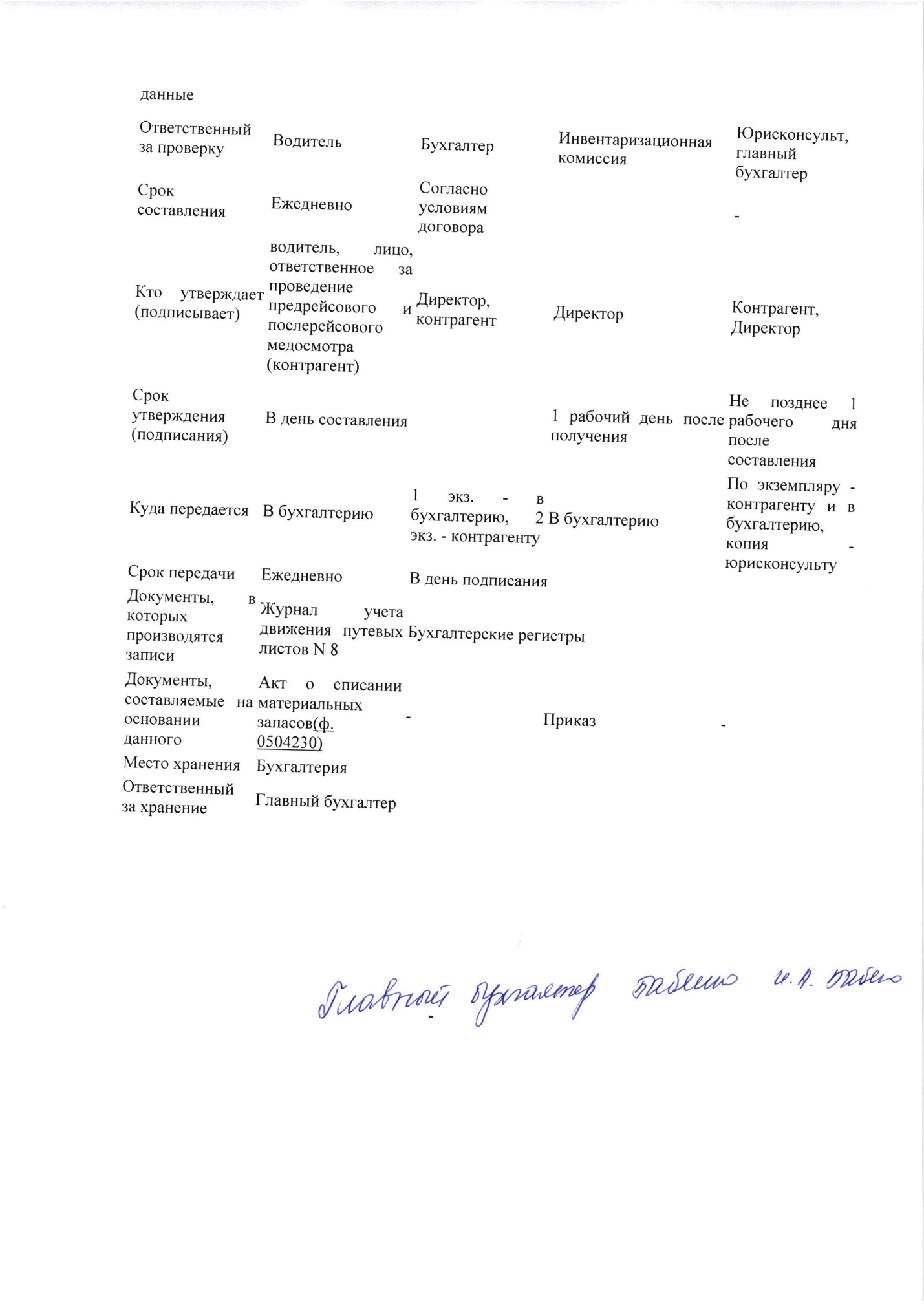 N п/пОписание переданных документов и сведенийКоличество123...N п/пОписание переданной информации в электронном видеКоличество123...N п/пОписание электронных носителейКоличество123...N п/пОписание печатей и штамповКоличество123...N п/пНаименование учреждения, выдавшего чековую книжкуНомера неиспользованных чеков в чековой книжке123...Отметка о наличии задолженности работника по ранее полученным авансамЗадолженность (имеется/отсутствует) ___________________Сумма задолженности (при наличии) ________________ руб.Срок отчета по выданному авансу "____" ________ 20__ г.Отметка о наличии задолженности работника по ранее полученным авансамЗадолженность (имеется/отсутствует) ___________________Сумма задолженности (при наличии) ________________ руб.Срок отчета по выданному авансу "____" ________ 20__ г.Отметка о наличии задолженности работника по ранее полученным авансамЗадолженность (имеется/отсутствует) ___________________Сумма задолженности (при наличии) ________________ руб.Срок отчета по выданному авансу "____" ________ 20__ г.Отметка о наличии задолженности работника по ранее полученным авансамЗадолженность (имеется/отсутствует) ___________________Сумма задолженности (при наличии) ________________ руб.Срок отчета по выданному авансу "____" ________ 20__ г.Отметка о наличии задолженности работника по ранее полученным авансамЗадолженность (имеется/отсутствует) ___________________Сумма задолженности (при наличии) ________________ руб.Срок отчета по выданному авансу "____" ________ 20__ г.Отметка о наличии задолженности работника по ранее полученным авансамЗадолженность (имеется/отсутствует) ___________________Сумма задолженности (при наличии) ________________ руб.Срок отчета по выданному авансу "____" ________ 20__ г.Отметка о наличии задолженности работника по ранее полученным авансамЗадолженность (имеется/отсутствует) ___________________Сумма задолженности (при наличии) ________________ руб.Срок отчета по выданному авансу "____" ________ 20__ г.Решение руководителя о выдаче денежных средств под отчетВыдать ________________________________________ руб.на срок до "__" ____________ 20__ г.Решение руководителя о выдаче денежных средств под отчетВыдать ________________________________________ руб.на срок до "__" ____________ 20__ г.Решение руководителя о выдаче денежных средств под отчетВыдать ________________________________________ руб.на срок до "__" ____________ 20__ г.Решение руководителя о выдаче денежных средств под отчетВыдать ________________________________________ руб.на срок до "__" ____________ 20__ г.Решение руководителя о выдаче денежных средств под отчетВыдать ________________________________________ руб.на срок до "__" ____________ 20__ г.(должность)(подпись)(фамилия, инициалы)(подпись)(фамилия, инициалы)"___" ______ 20__ г."___" ______ 20__ г."___" ______ 20__ г."___" ______ 20__ г."___" ______ 20__ г."___" ______ 20__ г."___" ______ 20__ г."___" _________ 20__ г."___" _________ 20__ г."___" _________ 20__ г."___" _________ 20__ г."___" _________ 20__ г.Отметка о наличии задолженности по ранее полученным денежным документамЗадолженность (имеется/отсутствует) ______________________При наличии задолженности указать (наименование/количество) ___________________________Срок отчета "____" __________ 20__ г.Отметка о наличии задолженности по ранее полученным денежным документамЗадолженность (имеется/отсутствует) ______________________При наличии задолженности указать (наименование/количество) ___________________________Срок отчета "____" __________ 20__ г.Отметка о наличии задолженности по ранее полученным денежным документамЗадолженность (имеется/отсутствует) ______________________При наличии задолженности указать (наименование/количество) ___________________________Срок отчета "____" __________ 20__ г.Отметка о наличии задолженности по ранее полученным денежным документамЗадолженность (имеется/отсутствует) ______________________При наличии задолженности указать (наименование/количество) ___________________________Срок отчета "____" __________ 20__ г.Отметка о наличии задолженности по ранее полученным денежным документамЗадолженность (имеется/отсутствует) ______________________При наличии задолженности указать (наименование/количество) ___________________________Срок отчета "____" __________ 20__ г.Отметка о наличии задолженности по ранее полученным денежным документамЗадолженность (имеется/отсутствует) ______________________При наличии задолженности указать (наименование/количество) ___________________________Срок отчета "____" __________ 20__ г.Отметка о наличии задолженности по ранее полученным денежным документамЗадолженность (имеется/отсутствует) ______________________При наличии задолженности указать (наименование/количество) ___________________________Срок отчета "____" __________ 20__ г.Решение руководителя о выдаче денежных документов под отчетВыдать ___________________________________________в количестве ___________________________________ шт.Решение руководителя о выдаче денежных документов под отчетВыдать ___________________________________________в количестве ___________________________________ шт.Решение руководителя о выдаче денежных документов под отчетВыдать ___________________________________________в количестве ___________________________________ шт.Решение руководителя о выдаче денежных документов под отчетВыдать ___________________________________________в количестве ___________________________________ шт.Решение руководителя о выдаче денежных документов под отчетВыдать ___________________________________________в количестве ___________________________________ шт.(должность)(подпись)(фамилия, инициалы)(подпись)(фамилия, инициалы)"___" _____ 20__ г."___" _____ 20__ г."___" _____ 20__ г."___" _____ 20__ г."___" _____ 20__ г."___" _____ 20__ г."___" _____ 20__ г."___" ________ 20__ г."___" ________ 20__ г."___" ________ 20__ г."___" ________ 20__ г."___" ________ 20__ г."___" ___________ 20__ г.N _____Наименование и код формыКоличество бланков (единиц)Количество бланков (единиц)N формыСерияИзлишки (единиц)Недостачи (единиц)Брак(единиц)На общую сумму, руб.Наименование и код формыпо накладнойфактическоеN формыСерияИзлишки (единиц)Недостачи (единиц)Брак(единиц)На общую сумму, руб.123456789N п/пДолжность работникаФ.И.О.Количество неиспользованных дней отпуска за фактически отработанное времяНаименование документаПриказ (распоряжение) о приеме работника на работуЛичная карточка работникаШтатное расписаниеПриказ (распоряжение) о переводе работника на другую работуПриказ (распоряжение) о предоставлении отпуска работникуКод формы(ф. Т-1)(ф. Т-2)(ф. Т-3)(ф. Т-5)(ф. Т-6,ф. Т-6а)Количество экземпляров11111Ответственный за составлениеСпециалист по кадрамСпециалист по кадрамСпециалист по кадрамСпециалист по кадрамСпециалист по кадрамДокументы, на основании которых составляютсяТрудовой договорПриказ (распоряжение) о приеме работника на работу(ф. Т-1), анкетные данные работникаЕдиный квалификационный справочник должностей руководителей, специалистов и служащи, единый тарифно-квалификационный справочник работ и профессий рабочи, организационная структура учрежденияЗаявление работникаЗаявление работника, график отпусков(ф. Т-7)Срок составленияВ трехдневный срок со дня фактического начала работыВ течение трех рабочих дней с момента оформления приема работника на работуНа дату создания учреждения и при внесении измененийПри переводе работника на другую работуЗа пять дней до начала отпускаОтветственный за проверкуСпециалист по кадрамСпециалист по кадрамГлавный бухгалтер, Специалист по кадрамСпециалист по кадрамСпециалист по кадрамСрок проверкиОдин день со дня составленияОдин день со дня составленияОдин день со дня составленияОдин день со дня составленияОдин день со дня составленияКто утверждает (подписывает)Директор, работникСпециалист по кадрамДиректор, главный бухгалтерДиректор, работникДиректор, работникСрок утверждения (подписания)1 день1 день1 день1 день1 деньКуда передаетсяСпециалисту по кадрам (в бухгалтерию - выписку из приказа)Специалисту по кадрам (в бухгалтерию - выписку из приказа)Специалисту по кадрам, копия - в бухгалтериюСпециалисту по кадрам (в бухгалтерию - выписку из приказа)Специалисту по кадрам (в бухгалтерию - выписку из приказа)Срок передачиНе позднее следующего дня после подписанияНе позднее следующего дня после подписанияНе позднее следующего дня после подписанияНе позднее следующего дня после подписанияНе позднее следующего дня после подписанияДокументы, в которых производятся записиТрудовая книжка--Трудовая книжка, Личная карточка(ф. Т-2), Карточка-справка(ф. 0504417)Личная карточка(ф. Т-2), Карточка-справка(ф. 0504417)Документы, составляемые на основании данногоЛичная карточка(ф. Т-2), Карточка-справка(ф. 0504417)-Расчетная ведомость(ф. 0504402)-Записка-расчет об исчислении среднего заработка при предоставлении отпуска, увольнении и других случая(ф. 0504425)Место храненияКадровая служба, бухгалтерияКадровая служба, бухгалтерияКадровая служба, бухгалтерияКадровая служба, бухгалтерияКадровая служба, бухгалтерияОтветственный за хранениеСпециалист по кадрам, главный бухгалтерСпециалист по кадрам, главный бухгалтерСпециалист по кадрам, главный бухгалтерСпециалист по кадрам, главный бухгалтерСпециалист по кадрам, главный бухгалтерНаименование документаПриказ (распоряжение) о поощрении работникаПриказ о направлении работника в командировкуПриказ (распоряжение) о прекращении (расторжении) трудового договора с работником (увольнении)Записка-расчет об исчислении среднего заработка при предоставлении отпуска, увольнении и в других случаях (при предоставлении отпуска)Записка-расчет об исчислении среднего заработка при предоставлении отпуска, увольнении и в других случаях (при прекращении трудового договора)Табель учета использования рабочего времениРасчетная ведомостьКод формы(ф. Т-11,Т-11а)(ф. Т-9,Т-9а)(ф. Т-8)(ф. 0504425)(ф. 0504425)(ф. 0504421)(ф. 0504402)Количество экземпляров1111111Ответственный за составлениеСпециалист по кадрамСпециалист по кадрамСпециалист по кадрамСпециалист по кадрамСпециалист по кадрамСпециалист по кадрам, заведующие отделениямиБухгалтерДокументы, на основании которых составляютсяСлужебная записка, представление к поощрениюСлужебная запискаЗаявление работника, другие документыПриказ (распоряжение) о предоставлении отпуска работнику (ф. Т-6,Т-6а)Приказ (распоряжение) о прекращении трудового договора(ф. Т-8)Табельный учет, листки нетрудоспособности, приказы, справки, другие документыТабель учета использования рабочего времени(ф. 0504421), Записка-расчет об исчислении среднего заработка при предоставлении отпуска, увольнении и других случая(ф. 0504425), другие документы по учету труда и его оплатыСрок составления1 день с момента поступления документов, согласованных с руководителемЗа один день перед выездом в командировкуНе позднее последнего рабочего дня увольняемого работникаЗа пять дней до начала отпускаНе позднее последнего рабочего дня увольняемого работника1-го и 15-го числа каждого месяца<*>За три рабочих дня до срока выплаты заработной платыОтветственный за проверкуСпециалист по кадрамСпециалист по кадрамСпециалист по кадрамСпециалист по кадрамСпециалист по кадрамСпециалист по кадрамГлавный бухгалтерСрок проверкиВ день составленияВ день составленияВ день составленияВ день составленияВ день составленияВ день составленияВ день составленияКто утверждает (подписывает)ДиректорДиректорДиректорСпециалист по кадрамСпециалист по кадрамСпециалист по кадрам, заведующие отделениямиГлавный бухгалтер, бухгалтерСрок утверждения (подписания)В день составленияВ день составленияВ день составленияВ день составленияВ день составленияВ день составления1 день со дня поступления документаКуда передаетсяСпециалисту по кадрам (в бухгалтерию - копию приказа)Специалисту по кадрам (в бухгалтерию - копию приказа)Специалисту по кадрам (в бухгалтерию - копию приказа)В бухгалтериюВ бухгалтериюВ бухгалтериюВ бухгалтериюСрок передачиНе позднее следующего дня после подписанияНе позднее следующего дня после подписанияНе позднее следующего дня после подписанияВ день подписанияВ день подписания16-го и 1-го числа каждого месяцаДокументы, в которых производятся записиТрудовая книжка, Личная карточка(ф. Т-2)-Трудовая книжка, Личная карточка(ф. Т-2)---Карточка-справка(ф. 0504417)Документы, составляемые на основании данногоРасчетная ведомость(ф. 0504402)-Записка-расчет об исчислении среднего заработка при предоставлении отпуска, увольнении и других случая(ф. 0504425)Расчетная ведомость(ф. 0504402)Расчетная ведомость(ф. 0504402)Расчетная ведомость(ф. 0504402)Платежные документыМесто храненияКадровая службаКадровая службаКадровая службаБухгалтерияБухгалтерияБухгалтерияБухгалтерияОтветственный за хранениеСпециалист по кадрамСпециалист по кадрамСпециалист по кадрамГлавный бухгалтерГлавный бухгалтерГлавный бухгалтерГлавный бухгалтерНаименование документаАкт о приеме-передаче объектов нефинансовых активов<*>Акт приема-сдачи отремонтированны, реконструированных и модернизированных объектов основных средствАкт приемки материалов (материальных ценностей)Приходный ордер на приемку материальных ценностей (нефинансовых активов)Акт о списании объектов нефинансовых активов (кроме транспортных средств)<*>Акт о списании транспортного средства<*>Акт о списании мягкого и хозяйственного инвентаря<*>Накладная на внутреннее перемещение нефинансовых активовДоверенность на получение МЦФорма(ф. 0504101)(ф. 0504103)(ф. 0504220)(ф. 0504207)(ф. 0504104)(ф. 0504105)(ф. 0504143)(ф. 0504102)(ф. М-2)Количество экземпляров222111131Ответственный за составлениеКомиссия по поступлению и выбытию активовКомиссия по поступлению и выбытию активовКомиссия по поступлению и выбытию активовЗаведующий хозяйствомКомиссия по поступлению и выбытию активовКомиссия по поступлению и выбытию активовКомиссия по поступлению и выбытию активовМатериально ответственное лицоБухгалтер материальной группыДокументы, на основании которых составляютсяПриказ, распоряжение, договор (купли-продажи, поставки, дарения и т.д.), документы поставщика (подрядчика, исполнителя), документы, подтверждающие государственную регистрацию объектов недвижимостиПриказ, распоряжение, договор (купли-продажи, поставки, дарения и т.д.), документы поставщика (подрядчика, исполнителя), документы, подтверждающие государственную регистрацию объектов недвижимостиПриказ, распоряжение, договор (купли-продажи, поставки, дарения и т.д.), документы поставщика (подрядчика, исполнителя), документы, подтверждающие государственную регистрацию объектов недвижимостиПриказ, распоряжение, договор (купли-продажи, поставки, дарения и т.д.), документы поставщика (подрядчика, исполнителя), документы, подтверждающие государственную регистрацию объектов недвижимостиПриказ (распоряжение) о списании объектов нефинансовых активовПриказ (распоряжение) о списании объектов нефинансовых активовПриказ (распоряжение) о списании объектов нефинансовых активовПриказ (распоряжение) о перемещенииНаряд, счет, договор, заказ, соглашение, другие заменяющие их документыСрок составленияПеред передачей нефинансовых активовНе более 3 дней со дня приема основных средствНе более 3 дней со дня приемки материалов1 день со дня приема материальных ценностейНе более 14 календарных дней со дня поступления документовНе более 14 календарных дней со дня поступления документовНе более 14 календарных дней со дня поступления документовПеред перемещением нефинансовых активовПеред получением МЦКто утверждает (подписывает)Руководитель, МОЛ, члены комиссии, бухгалтер, главный бухгалтерРуководитель, МОЛ, члены комиссии, бухгалтерРуководитель, МОЛ, члены комиссииЗаведующий хозяйством, МОЛ, бухгалтерДиректор, члены комиссии, бухгалтерДиректор, члены комиссии, бухгалтерДиректор, члены комиссииМОЛ, бухгалтер материальной группыРуководитель, главный бухгалтер, доверенное лицоСрок утверждения (подписания)В день составленияВ день составленияВ день составленияВ день составленияВ день составленияВ день составленияВ день составленияВ день составленияВ день составленияКуда передаетсяОдин экземпляр - в бухгалтерию, второй - контрагенту, копия - МОЛОдин экземпляр - в бухгалтерию, второй - контрагенту, копия - МОЛОдин экземпляр - в бухгалтерию, второй - юрисконсульту, копия - МОЛВ бухгалтерию, копия - МОЛВ бухгалтерию, копия - МОЛВ бухгалтерию, копия - МОЛВ бухгалтерию, копия - МОЛОдин экземпляр - в бухгалтерию, по 1 экземпляру - МОЛДоверенному лицуСрок передачиНе позднее следующего дня после подписанияНе позднее следующего дня после подписанияНе позднее следующего дня после подписанияНе позднее следующего дня после подписанияНе позднее следующего дня после подписанияНе позднее следующего дня после подписанияНе позднее следующего дня после подписанияНе позднее следующего дня после подписанияВ день составленияДокументы, в которых производятся записиИнвентарная карточка учета нефинансовых активов(ф. 0504031), Инвентарная карточка группового учета нефинансовых активов(ф. 0504032)Инвентарная карточка учета нефинансовых активов(ф. 0504031), Инвентарная карточка группового учета нефинансовых активов(ф. 0504032)Бухгалтерские регистрыБухгалтерские регистрыИнвентарная карточка учета нефинансовых активов(ф. 0504031), Инвентарная карточка группового учета нефинансовых активов(ф. 0504032)Инвентарная карточка учета нефинансовых активов(ф. 0504031), Инвентарная карточка группового учета нефинансовых активов(ф. 0504032)Инвентарная карточка учета нефинансовых активов(ф. 0504031), Инвентарная карточка группового учета нефинансовых активов(ф. 0504032)Инвентарная карточка учета нефинансовых активов(ф. 0504031), Инвентарная карточка группового учета нефинансовых активов(ф. 0504032)Журнал учета выданных доверенностейДокументы, составляемые на основании данногоИнвентарная карточка учета нефинансовых активов(ф. 0504031), Инвентарная карточка группового учета нефинансовых активов(ф. 0504032)Приходный ордер на приемку материальных ценностей (нефинансовых активов)(ф. 0504207)Инвентарная карточка учета нефинансовых активов(ф. 0504031), Инвентарная карточка группового учета нефинансовых активов(ф. 0504032)Инвентарная карточка учета нефинансовых активов(ф. 0504031), Инвентарная карточка группового учета нефинансовых активов(ф. 0504032)-----Место храненияБухгалтерияБухгалтерияБухгалтерияБухгалтерияБухгалтерияБухгалтерияБухгалтерияБухгалтерияБухгалтерия (неиспользованные)Ответственный за хранениеГлавный бухгалтерГлавный бухгалтерГлавный бухгалтерГлавный бухгалтерГлавный бухгалтерГлавный бухгалтерГлавный бухгалтерГлавный бухгалтерГлавный бухгалтерНаименование документаВедомость выдачи материальных ценностей на нужды учрежденияАкт о списании материальных запасовКод формы(ф. 0504210)(ф. 0504230)Количество экземпляров11Ответственный за составлениеМОЛКомиссия по поступлению и выбытию активовСрок составленияПеред выдачей МЗНе более 14 календарных дней со дня получения документовКто утверждает (подписывает)Директор, главный бухгалтер, МОЛДиректор, члены комиссии, главный бухгалтерСрок утверждения (подписания)В день составленияВ день составленияКуда передаетсяВ бухгалтерию, копия - МОЛВ бухгалтерию, копия - МОЛСрок передачиВ день подписанияВ день подписанияДокументы, в которых производятся записиРегистры бухгалтерского учетаРегистры бухгалтерского учетаДокументы, составляемые на основании данногоРегистры бухгалтерского учетаРегистры бухгалтерского учетаМесто храненияБухгалтерияБухгалтерияОтветственный за хранениеГлавный бухгалтерГлавный бухгалтерНаименование документаПриходный кассовый ордерРасходный кассовый ордерКассовая книгаЗаявление о выдаче денежных средств (денежных документов) под отчетАвансовый отчетАкт о списании бланков строгой отчетностиТребование-накладнаяКод формы(ф. 0310001)(ф. 0310002)(ф. 0504514)-(ф. 0504505)(ф. 0504816)(ф. 0504204)Количество экземпляров1111113Ответственный за составлениеБухгалтерБухгалтерБухгалтерПодотчетное лицоПодотчетные лицаКомиссия по поступлению и выбытию активовМатериально ответственное лицоДокументы, на основании которых составляютсязаявления, счета, другие документы-основанияЗаявление о выдаче денежных средств (денежных документов) под отчет, Авансовый отчет(ф. 0504505)Приходный кассовый ордер(ф. 0310001), Расходный кассовый ордер(ф. 0310002)ПФХДБилеты, квитанции, товарные и кассовые чеки, счета-фактуры, другие документыОтчет о выданных и испорченных БСОПриказ (распоряжение) о перемещении БСОСрок составленияПеред приемом денежных средств (денежных документов)Перед выдачей денежных средств (денежных документов)При наличии кассовых операций в конце рабочего дняПо необходимостиНа командировочные расходы - в течение трех рабочих дней со дня возвращения из командировки. По расходам на приобретение товаров (работ, услуг) и денежным документам не позднее трех рабочих дней со дня истечения срока, на который были выданы денежные средства (денежные документы)В течение трех дней со дня проверки БСОВ день совершения хозяйственной операцииОтветственный за проверкуГлавный бухгалтерГлавный бухгалтерГлавный бухгалтерГлавный бухгалтерГлавный бухгалтерКомиссия по поступлению и выбытию активовМатериально ответственное лицоКто утверждает (подписывает)Главный бухгалтер, бухгалтерГлавный врач, главный бухгалтер, бухгалтер, получатель денежных средств (денежных документов)Главный бухгалтерГлавный врач, главный бухгалтерРуководитель, главный бухгалтер, бухгалтер, руководитель структурного подразделения, подотчетные лицаРуководитель, члены комиссииРуководитель, МОЛ, бухгалтерСрок утверждения (подписания)Главный бухгалтер - при получении документа, бухгалтер - сразу после приема денежных средств (денежных документов)Директор, главный бухгалтер - при получении документа, кассир - сразу после выдачи денежных средств (денежных документов)Бухгалтер - в день составления, главный бухгалтер - один день с момента поступления документаГлавный бухгалтер - один рабочий день со дня поступления документов, Директор - в течение двух рабочих дней со дня поступления документовВ течение трех рабочих дней со дня поступления Авансового отчета(ф. 0504505)В день составленияВ день составленияКуда передаетсяВ бухгалтериюВ бухгалтериюВ кассуВ кассуВ бухгалтериюВ бухгалтерию, копия - МОЛОдин экземпляр - в бухгалтерию, по экземпляру МОЛСрок передачиВ конце рабочего дня с листом кассовой книгиВ конце рабочего дня с листом кассовой книгиВ день подписанияВ день подписанияВ день подписанияВ день подписанияНе позднее следующего дня после подписанияДокументы, в которых производятся записиЖурнал регистрации приходных и расходных кассовых документов(ф. 0310003)Журнал регистрации приходных и расходных кассовых документов(ф. 0310003)Регистры бухгалтерского учета-Регистры бухгалтерского учетаКнига учета бланков строгой отчетности(ф. 0504045)Книга учета бланков строгой отчетности(ф. 0504045)Документы, составляемые на основании данногоКассовая книга(ф. 0504514)Кассовая книга(ф. 0504514)-РКО(ф. 0310002), платежные документыРКО, платежные документы--Место храненияКасса учрежденияКасса учрежденияКасса учрежденияБухгалтерияБухгалтерияБухгалтерияБухгалтерияОтветственныйза хранениеГлавный бухгалтерГлавный бухгалтерГлавный бухгалтерГлавный бухгалтерГлавный бухгалтерГлавный бухгалтерГлавный бухгалтерНаименование документаПутевой лист автомобиляАкт выполненных работ (оказанных услуг) (в части предоставления услуг (работ) учреждением)Акт о результатах инвентаризацииДоговор с контрагентами (в части приобретения товаров, работ, услуг учреждением)Код формы(ф. 0345002,ф. 0345001)-(ф. 0504835)-Количество экземпляров1212Ответственный за составлениеВодительБухгалтерИнвентаризационная комиссияКонтрагентДокументы, на основании которых составляются -Договоринвентаризационные описи (сличительные ведомости)ПФХД